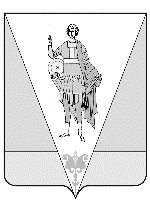 АДМИНИСТРАЦИЯ МУНИЦИПАЛЬНОГО ОБРАЗОВАНИЯ«ВЕРХНЕТОЕМСКИЙ МУНИЦИПАЛЬНЫЙ РАЙОН»ПОСТАНОВЛЕНИЕот 11 ноября 2019 года № 8/60 с. Верхняя ТоймаО внесении изменений в муниципальную программу муниципального образования «Верхнетоемское» «Обеспечение деятельности по решению вопросов местного значения муниципального образования «Верхнетоемское» (2017-2022 годы)»В соответствии с Порядком разработки и реализации муниципальных программ муниципального образования «Верхнетоемский муниципальный район», муниципального образования «Верхнетоемское», утвержденным постановлением администрации муниципального образования «Верхнетоемский муниципальный район» от 07 октября 2013 года № 7/19, постановляю:1. Внести в муниципальную программу муниципального образования «Верхнетоемское» «Обеспечение деятельности по решению вопросов местного значения муниципального образования «Верхнетоемское» (2017-2022 годы)», утвержденную постановлением администрации муниципального образования «Верхнетоемский муниципальный район» от 23 ноября 2016 года № 8/49, следующие изменения:1) в паспорте муниципальной программы в позиции, касающейся объемов и источников финансирования муниципальной программы, цифры «41054,1», «30867,7» заменить соответственно цифрами «42204,0», «32017,6»;2) в паспорте подпрограммы № 1 в позиции, касающейся объемов и источников финансирования подпрограммы, цифры «590,2» заменить цифрами «840,2»; 3) в паспорте подпрограммы № 3 в позиции, касающейся объемов и источников финансирования подпрограммы, цифры «12639,9» и «5785,9», заменить соответственно цифрами «12789,9» и «5935,9»;4) в пункте 2.9: а) в абзаце первом:после слова «осуществляет» слова «администрация и» исключить;после слов «услуг (выполнение работ)» дополнить словом «администрацией»; б) абзац третий после цифр «3.9» дополнить цифрами «, 3.10»;в) в абзаце четвертом цифры «3.10» заменить цифрами «3.11»;5) в паспорте подпрограммы № 5 в позиции, касающейся объемов и источников финансирования подпрограммы, цифры «24673,9» и «21541,5» заменить соответственно цифрами «25696,8» и «22564,4»;6) в паспорте подпрограммы № 6 в позиции, касающейся объемов и источников финансирования подпрограммы, цифры «300,0» заменить цифрами «0,0»;7) в паспорте подпрограммы № 7 в позиции, касающейся объемов и источников финансирования подпрограммы, цифры «0,0» заменить цифрами «27,0»;8) в разделе III:в абзаце седьмом цифру «1» заменить цифрой «2»;абзац восьмой исключить;  9) приложение № 2 изложить к новой редакции, согласно приложению № 1 к настоящему распоряжению;10) приложение № 3 изложить к новой редакции, согласно приложению № 2 к настоящему распоряжению.2. Настоящее постановление вступает в силу после его официального опубликования.Исполняющий обязанности главымуниципального образования«Верхнетоемский муниципальный район» 			                       А.В. ЧервонцеваПЕРЕЧЕНЬ МЕРОПРИЯТИЙмуниципальной программы муниципального образования «Верхнетоемское» «Обеспечение деятельности по решению вопросов местного значения муниципального образования «Верхнетоемское» (2017 – 2022 годы)»______________»РЕСУРСНОЕ ОБЕСПЕЧЕНИЕреализации муниципальной программы муниципального образования «Верхнетоемское» «Обеспечение деятельности по решению вопросов местного значения муниципального образования «Верхнетоемское» (2017 – 2022 годы)»за счет средств бюджета муниципального образования «Верхнетоемское»Ответственный исполнитель – администрация муниципального образования «Верхнетоемский муниципальный район», Комитет по управлению муниципальным имуществом муниципального образования «Верхнетоемский муниципальный район» (далее – администрация, КУМИ)__________________________»ПРИЛОЖЕНИЕ № 1 к постановлению администрации муниципального образования «Верхнетоемский муниципальный район» № 8/60 от 11 ноября 2019 года«ПРИЛОЖЕНИЕ № 2к муниципальной программемуниципального образования «Верхнетоемское»«Обеспечение деятельностипо решению вопросовместного значения муниципального образования«Верхнетоемское» (2017 – 2022 годы)»Наименование 
мероприятияОтветственный исполнитель, соисполнителиИсточник финансированияОбъем финансирования, тыс. рублейОбъем финансирования, тыс. рублейОбъем финансирования, тыс. рублейОбъем финансирования, тыс. рублейОбъем финансирования, тыс. рублейОбъем финансирования, тыс. рублейОбъем финансирования, тыс. рублейОбъем финансирования, тыс. рублейОбъем финансирования, тыс. рублейОбъем финансирования, тыс. рублейОбъем финансирования, тыс. рублейОбъем финансирования, тыс. рублейОбъем финансирования, тыс. рублейПоказатели результата реализации мероприятия по годамНаименование 
мероприятияОтветственный исполнитель, соисполнителиИсточник финансированиявсего2017 год2018 год2019 год2020 год2020 год2020 год2020 год2021 год2021 год2021 год2021 год2022 годПоказатели результата реализации мероприятия по годам1234567888899991011Подпрограмма № 1 «Эффективное управление и распоряжение имуществом муниципального образования «Верхнетоемское»Подпрограмма № 1 «Эффективное управление и распоряжение имуществом муниципального образования «Верхнетоемское»Подпрограмма № 1 «Эффективное управление и распоряжение имуществом муниципального образования «Верхнетоемское»Подпрограмма № 1 «Эффективное управление и распоряжение имуществом муниципального образования «Верхнетоемское»Подпрограмма № 1 «Эффективное управление и распоряжение имуществом муниципального образования «Верхнетоемское»Подпрограмма № 1 «Эффективное управление и распоряжение имуществом муниципального образования «Верхнетоемское»Подпрограмма № 1 «Эффективное управление и распоряжение имуществом муниципального образования «Верхнетоемское»Подпрограмма № 1 «Эффективное управление и распоряжение имуществом муниципального образования «Верхнетоемское»Подпрограмма № 1 «Эффективное управление и распоряжение имуществом муниципального образования «Верхнетоемское»Подпрограмма № 1 «Эффективное управление и распоряжение имуществом муниципального образования «Верхнетоемское»Подпрограмма № 1 «Эффективное управление и распоряжение имуществом муниципального образования «Верхнетоемское»Подпрограмма № 1 «Эффективное управление и распоряжение имуществом муниципального образования «Верхнетоемское»Подпрограмма № 1 «Эффективное управление и распоряжение имуществом муниципального образования «Верхнетоемское»Подпрограмма № 1 «Эффективное управление и распоряжение имуществом муниципального образования «Верхнетоемское»Подпрограмма № 1 «Эффективное управление и распоряжение имуществом муниципального образования «Верхнетоемское»Подпрограмма № 1 «Эффективное управление и распоряжение имуществом муниципального образования «Верхнетоемское»Подпрограмма № 1 «Эффективное управление и распоряжение имуществом муниципального образования «Верхнетоемское»Цель подпрограммы - повышение эффективности управления и распоряжения имуществом, находящимся в муниципальной собственности муниципального образования «Верхнетоемское»Цель подпрограммы - повышение эффективности управления и распоряжения имуществом, находящимся в муниципальной собственности муниципального образования «Верхнетоемское»Цель подпрограммы - повышение эффективности управления и распоряжения имуществом, находящимся в муниципальной собственности муниципального образования «Верхнетоемское»Цель подпрограммы - повышение эффективности управления и распоряжения имуществом, находящимся в муниципальной собственности муниципального образования «Верхнетоемское»Цель подпрограммы - повышение эффективности управления и распоряжения имуществом, находящимся в муниципальной собственности муниципального образования «Верхнетоемское»Цель подпрограммы - повышение эффективности управления и распоряжения имуществом, находящимся в муниципальной собственности муниципального образования «Верхнетоемское»Цель подпрограммы - повышение эффективности управления и распоряжения имуществом, находящимся в муниципальной собственности муниципального образования «Верхнетоемское»Цель подпрограммы - повышение эффективности управления и распоряжения имуществом, находящимся в муниципальной собственности муниципального образования «Верхнетоемское»Цель подпрограммы - повышение эффективности управления и распоряжения имуществом, находящимся в муниципальной собственности муниципального образования «Верхнетоемское»Цель подпрограммы - повышение эффективности управления и распоряжения имуществом, находящимся в муниципальной собственности муниципального образования «Верхнетоемское»Цель подпрограммы - повышение эффективности управления и распоряжения имуществом, находящимся в муниципальной собственности муниципального образования «Верхнетоемское»Цель подпрограммы - повышение эффективности управления и распоряжения имуществом, находящимся в муниципальной собственности муниципального образования «Верхнетоемское»Цель подпрограммы - повышение эффективности управления и распоряжения имуществом, находящимся в муниципальной собственности муниципального образования «Верхнетоемское»Цель подпрограммы - повышение эффективности управления и распоряжения имуществом, находящимся в муниципальной собственности муниципального образования «Верхнетоемское»Цель подпрограммы - повышение эффективности управления и распоряжения имуществом, находящимся в муниципальной собственности муниципального образования «Верхнетоемское»Цель подпрограммы - повышение эффективности управления и распоряжения имуществом, находящимся в муниципальной собственности муниципального образования «Верхнетоемское»Цель подпрограммы - повышение эффективности управления и распоряжения имуществом, находящимся в муниципальной собственности муниципального образования «Верхнетоемское»Задача подпрограммы - повышение эффективности управления муниципальным имуществомЗадача подпрограммы - повышение эффективности управления муниципальным имуществомЗадача подпрограммы - повышение эффективности управления муниципальным имуществомЗадача подпрограммы - повышение эффективности управления муниципальным имуществомЗадача подпрограммы - повышение эффективности управления муниципальным имуществомЗадача подпрограммы - повышение эффективности управления муниципальным имуществомЗадача подпрограммы - повышение эффективности управления муниципальным имуществомЗадача подпрограммы - повышение эффективности управления муниципальным имуществомЗадача подпрограммы - повышение эффективности управления муниципальным имуществомЗадача подпрограммы - повышение эффективности управления муниципальным имуществомЗадача подпрограммы - повышение эффективности управления муниципальным имуществомЗадача подпрограммы - повышение эффективности управления муниципальным имуществомЗадача подпрограммы - повышение эффективности управления муниципальным имуществомЗадача подпрограммы - повышение эффективности управления муниципальным имуществомЗадача подпрограммы - повышение эффективности управления муниципальным имуществомЗадача подпрограммы - повышение эффективности управления муниципальным имуществомЗадача подпрограммы - повышение эффективности управления муниципальным имуществом1.1. Совершенствование системы учета муниципального имущества (наполнение электронных баз реестра муниципального имущества муниципального образования «Верхнетоемское» (далее – реестр) новыми сведениями об объектах недвижимости)администрация муниципального образования «Верхнетоемский муниципальный район» (далее – администрация)итого 0,00,00,00,00,00,00,00,00,00,00,00,00,0внесение в электронную базу реестра сведений о зарегистрированных правах на объекты недвижимости 
и изображений объектов1.1. Совершенствование системы учета муниципального имущества (наполнение электронных баз реестра муниципального имущества муниципального образования «Верхнетоемское» (далее – реестр) новыми сведениями об объектах недвижимости)администрация муниципального образования «Верхнетоемский муниципальный район» (далее – администрация)в том числе:внесение в электронную базу реестра сведений о зарегистрированных правах на объекты недвижимости 
и изображений объектов1.1. Совершенствование системы учета муниципального имущества (наполнение электронных баз реестра муниципального имущества муниципального образования «Верхнетоемское» (далее – реестр) новыми сведениями об объектах недвижимости)администрация муниципального образования «Верхнетоемский муниципальный район» (далее – администрация)федеральный бюджет0,00,00,00,00,00,00,00,00,00,00,00,00,0внесение в электронную базу реестра сведений о зарегистрированных правах на объекты недвижимости 
и изображений объектов1.1. Совершенствование системы учета муниципального имущества (наполнение электронных баз реестра муниципального имущества муниципального образования «Верхнетоемское» (далее – реестр) новыми сведениями об объектах недвижимости)администрация муниципального образования «Верхнетоемский муниципальный район» (далее – администрация)областной бюджет0,00,00,00,00,00,00,00,00,00,00,00,00,0внесение в электронную базу реестра сведений о зарегистрированных правах на объекты недвижимости 
и изображений объектов1.1. Совершенствование системы учета муниципального имущества (наполнение электронных баз реестра муниципального имущества муниципального образования «Верхнетоемское» (далее – реестр) новыми сведениями об объектах недвижимости)администрация муниципального образования «Верхнетоемский муниципальный район» (далее – администрация)бюджет района0,00,00,00,00,00,00,00,00,00,00,00,00,0внесение в электронную базу реестра сведений о зарегистрированных правах на объекты недвижимости 
и изображений объектов1.1. Совершенствование системы учета муниципального имущества (наполнение электронных баз реестра муниципального имущества муниципального образования «Верхнетоемское» (далее – реестр) новыми сведениями об объектах недвижимости)администрация муниципального образования «Верхнетоемский муниципальный район» (далее – администрация)бюджет поселения0,00,00,00,00,00,00,00,00,00,00,00,00,0внесение в электронную базу реестра сведений о зарегистрированных правах на объекты недвижимости 
и изображений объектов1.1. Совершенствование системы учета муниципального имущества (наполнение электронных баз реестра муниципального имущества муниципального образования «Верхнетоемское» (далее – реестр) новыми сведениями об объектах недвижимости)администрация муниципального образования «Верхнетоемский муниципальный район» (далее – администрация)внебюджетные средства0,00,00,00,00,00,00,00,00,00,00,00,00,0внесение в электронную базу реестра сведений о зарегистрированных правах на объекты недвижимости 
и изображений объектов1.2. Оценка муниципального имущества, в том числе оценка рыночной стоимости и права аренды земельных участков, находящихся в собственности муниципального образования «Верхнетоемское»администрация итого 15,015,00,00,00,00,00,00,00,00,00,00,00,0количество объектов муниципального имущества, в отношении которых проведена оценка:2017 г. – 2 ед.;1.2. Оценка муниципального имущества, в том числе оценка рыночной стоимости и права аренды земельных участков, находящихся в собственности муниципального образования «Верхнетоемское»администрация в том числе:количество объектов муниципального имущества, в отношении которых проведена оценка:2017 г. – 2 ед.;1.2. Оценка муниципального имущества, в том числе оценка рыночной стоимости и права аренды земельных участков, находящихся в собственности муниципального образования «Верхнетоемское»администрация федеральный бюджет0,00,00,00,00,00,00,00,00,00,00,00,00,0количество объектов муниципального имущества, в отношении которых проведена оценка:2017 г. – 2 ед.;1.2. Оценка муниципального имущества, в том числе оценка рыночной стоимости и права аренды земельных участков, находящихся в собственности муниципального образования «Верхнетоемское»администрация областной бюджет0,00,00,00,00,00,00,00,00,00,00,00,00,0количество объектов муниципального имущества, в отношении которых проведена оценка:2017 г. – 2 ед.;1.2. Оценка муниципального имущества, в том числе оценка рыночной стоимости и права аренды земельных участков, находящихся в собственности муниципального образования «Верхнетоемское»администрация бюджет района0,00,00,00,00,00,00,00,00,00,00,00,00,0количество объектов муниципального имущества, в отношении которых проведена оценка:2017 г. – 2 ед.;1.2. Оценка муниципального имущества, в том числе оценка рыночной стоимости и права аренды земельных участков, находящихся в собственности муниципального образования «Верхнетоемское»администрация бюджет поселения15,015,00,00,00,00,00,00,00,00,00,00,00,0количество объектов муниципального имущества, в отношении которых проведена оценка:2017 г. – 2 ед.;1.2. Оценка муниципального имущества, в том числе оценка рыночной стоимости и права аренды земельных участков, находящихся в собственности муниципального образования «Верхнетоемское»администрация внебюджетные средства0,00,00,00,00,00,00,00,00,00,00,00,00,0количество объектов муниципального имущества, в отношении которых проведена оценка:2017 г. – 2 ед.;1.3. Оформление документов технического учета на муниципальное имущество администрацияитого 296,015,025,016,016,0200,0200,0200,020,020,020,020,020,0постановка объектов недвижимости на кадастровый учет, регистрация вещных прав:2017 г. – 1 ед.;2018 г. – 2 ед.;2019 г. – 2 ед.;2020 г. – 25 ед.;2021 г. – 2 ед.;2022 г. – 2 ед.;.1.3. Оформление документов технического учета на муниципальное имущество администрацияв том числе:постановка объектов недвижимости на кадастровый учет, регистрация вещных прав:2017 г. – 1 ед.;2018 г. – 2 ед.;2019 г. – 2 ед.;2020 г. – 25 ед.;2021 г. – 2 ед.;2022 г. – 2 ед.;.1.3. Оформление документов технического учета на муниципальное имущество администрацияфедеральный бюджет0,00,00,00,00,00,00,00,00,00,00,00,00,0постановка объектов недвижимости на кадастровый учет, регистрация вещных прав:2017 г. – 1 ед.;2018 г. – 2 ед.;2019 г. – 2 ед.;2020 г. – 25 ед.;2021 г. – 2 ед.;2022 г. – 2 ед.;.1.3. Оформление документов технического учета на муниципальное имущество администрацияобластной бюджет0,00,00,00,00,00,00,00,00,00,00,00,00,0постановка объектов недвижимости на кадастровый учет, регистрация вещных прав:2017 г. – 1 ед.;2018 г. – 2 ед.;2019 г. – 2 ед.;2020 г. – 25 ед.;2021 г. – 2 ед.;2022 г. – 2 ед.;.1.3. Оформление документов технического учета на муниципальное имущество администрациябюджет района0,00,00,00,00,00,00,00,00,00,00,00,00,0постановка объектов недвижимости на кадастровый учет, регистрация вещных прав:2017 г. – 1 ед.;2018 г. – 2 ед.;2019 г. – 2 ед.;2020 г. – 25 ед.;2021 г. – 2 ед.;2022 г. – 2 ед.;.1.3. Оформление документов технического учета на муниципальное имущество администрациябюджет поселения296,015,025,016,016,0200,0200,0200,020,020,020,020,020,0постановка объектов недвижимости на кадастровый учет, регистрация вещных прав:2017 г. – 1 ед.;2018 г. – 2 ед.;2019 г. – 2 ед.;2020 г. – 25 ед.;2021 г. – 2 ед.;2022 г. – 2 ед.;.1.3. Оформление документов технического учета на муниципальное имущество администрациявнебюджетные средства0,00,00,00,00,00,00,00,00,00,00,00,00,0постановка объектов недвижимости на кадастровый учет, регистрация вещных прав:2017 г. – 1 ед.;2018 г. – 2 ед.;2019 г. – 2 ед.;2020 г. – 25 ед.;2021 г. – 2 ед.;2022 г. – 2 ед.;.1.4. Выполнение кадастровых работ в отношении земельных участков для регистрации права муниципальной собственности администрацияитого 110,030,00,020,020,020,020,020,020,020,020,020,020,0количество земельных участков, сформированных под объектами муниципальной собственности:2017 г. – 1 ед.;2019 г. – 1 ед.;2020 г. – 1 ед.;2021 г. – 1 ед.;2022 г. – 1 ед.1.4. Выполнение кадастровых работ в отношении земельных участков для регистрации права муниципальной собственности администрацияв том числе:количество земельных участков, сформированных под объектами муниципальной собственности:2017 г. – 1 ед.;2019 г. – 1 ед.;2020 г. – 1 ед.;2021 г. – 1 ед.;2022 г. – 1 ед.1.4. Выполнение кадастровых работ в отношении земельных участков для регистрации права муниципальной собственности администрацияфедеральный бюджет0,00,00,00,00,00,00,00,00,00,00,00,00,0количество земельных участков, сформированных под объектами муниципальной собственности:2017 г. – 1 ед.;2019 г. – 1 ед.;2020 г. – 1 ед.;2021 г. – 1 ед.;2022 г. – 1 ед.1.4. Выполнение кадастровых работ в отношении земельных участков для регистрации права муниципальной собственности администрацияобластной бюджет0,00,00,00,00,00,00,00,00,00,00,00,00,0количество земельных участков, сформированных под объектами муниципальной собственности:2017 г. – 1 ед.;2019 г. – 1 ед.;2020 г. – 1 ед.;2021 г. – 1 ед.;2022 г. – 1 ед.1.4. Выполнение кадастровых работ в отношении земельных участков для регистрации права муниципальной собственности администрациябюджет района0,00,00,00,00,00,00,00,00,00,00,00,00,0количество земельных участков, сформированных под объектами муниципальной собственности:2017 г. – 1 ед.;2019 г. – 1 ед.;2020 г. – 1 ед.;2021 г. – 1 ед.;2022 г. – 1 ед.1.4. Выполнение кадастровых работ в отношении земельных участков для регистрации права муниципальной собственности администрациябюджет поселения110,030,00,020,020,020,020,020,020,020,020,020,020,0количество земельных участков, сформированных под объектами муниципальной собственности:2017 г. – 1 ед.;2019 г. – 1 ед.;2020 г. – 1 ед.;2021 г. – 1 ед.;2022 г. – 1 ед.1.4. Выполнение кадастровых работ в отношении земельных участков для регистрации права муниципальной собственности администрациявнебюджетные средства0,00,00,00,00,00,00,00,00,00,00,00,00,0количество земельных участков, сформированных под объектами муниципальной собственности:2017 г. – 1 ед.;2019 г. – 1 ед.;2020 г. – 1 ед.;2021 г. – 1 ед.;2022 г. – 1 ед.1.5. Содержание объектов муниципальной собственности администрацияитого 316,7210,072,714,014,020,020,020,00,00,00,00,00,0Содержание в надлежащем состоянии объектов муниципальной собственности муниципального образования:2017 г. – 1 ед.;2018 г. – 1 ед.;2019 г. – 1 ед.;2020 г. – 1 ед.1.5. Содержание объектов муниципальной собственности администрацияв том числе:Содержание в надлежащем состоянии объектов муниципальной собственности муниципального образования:2017 г. – 1 ед.;2018 г. – 1 ед.;2019 г. – 1 ед.;2020 г. – 1 ед.1.5. Содержание объектов муниципальной собственности администрацияфедеральный бюджет0,00,00,00,00,00,00,00,00,00,00,00,00,0Содержание в надлежащем состоянии объектов муниципальной собственности муниципального образования:2017 г. – 1 ед.;2018 г. – 1 ед.;2019 г. – 1 ед.;2020 г. – 1 ед.1.5. Содержание объектов муниципальной собственности администрацияобластной бюджет0,00,00,00,00,00,00,00,00,00,00,00,00,0Содержание в надлежащем состоянии объектов муниципальной собственности муниципального образования:2017 г. – 1 ед.;2018 г. – 1 ед.;2019 г. – 1 ед.;2020 г. – 1 ед.1.5. Содержание объектов муниципальной собственности администрациябюджет района0,00,00,00,00,00,00,00,00,00,00,00,00,0Содержание в надлежащем состоянии объектов муниципальной собственности муниципального образования:2017 г. – 1 ед.;2018 г. – 1 ед.;2019 г. – 1 ед.;2020 г. – 1 ед.1.5. Содержание объектов муниципальной собственности администрациябюджет поселения316,7210,072,714,014,020,020,020,00,00,00,00,00,0Содержание в надлежащем состоянии объектов муниципальной собственности муниципального образования:2017 г. – 1 ед.;2018 г. – 1 ед.;2019 г. – 1 ед.;2020 г. – 1 ед.1.5. Содержание объектов муниципальной собственности администрациявнебюджетные средства0,00,00,00,00,00,00,00,00,00,00,00,00,0Содержание в надлежащем состоянии объектов муниципальной собственности муниципального образования:2017 г. – 1 ед.;2018 г. – 1 ед.;2019 г. – 1 ед.;2020 г. – 1 ед.1.6. Ведение похозяйственного учета на территории поселенияадминистрацияитого 102,50,052,50,00,050,050,050,00,00,00,00,00,0Ведение похозяйственного учета на территории поселения:2018 г. – не менее в 2 100 хозяйствах;2020 г. – не менее в 2 100 хозяйствах1.6. Ведение похозяйственного учета на территории поселенияадминистрацияв том числе:Ведение похозяйственного учета на территории поселения:2018 г. – не менее в 2 100 хозяйствах;2020 г. – не менее в 2 100 хозяйствах1.6. Ведение похозяйственного учета на территории поселенияадминистрацияфедеральный бюджет0,00,00,00,00,00,00,00,00,00,00,00,00,0Ведение похозяйственного учета на территории поселения:2018 г. – не менее в 2 100 хозяйствах;2020 г. – не менее в 2 100 хозяйствах1.6. Ведение похозяйственного учета на территории поселенияадминистрацияобластной бюджет0,00,00,00,00,00,00,00,00,00,00,00,00,0Ведение похозяйственного учета на территории поселения:2018 г. – не менее в 2 100 хозяйствах;2020 г. – не менее в 2 100 хозяйствах1.6. Ведение похозяйственного учета на территории поселенияадминистрациябюджет района0,00,00,00,00,00,00,00,00,00,00,00,00,0Ведение похозяйственного учета на территории поселения:2018 г. – не менее в 2 100 хозяйствах;2020 г. – не менее в 2 100 хозяйствах1.6. Ведение похозяйственного учета на территории поселенияадминистрациябюджет поселения102,50,052,50,00,050,050,050,00,00,00,00,00,0Ведение похозяйственного учета на территории поселения:2018 г. – не менее в 2 100 хозяйствах;2020 г. – не менее в 2 100 хозяйствах1.6. Ведение похозяйственного учета на территории поселенияадминистрациявнебюджетные средства0,00,00,00,00,00,00,00,00,00,00,00,00,0Ведение похозяйственного учета на территории поселения:2018 г. – не менее в 2 100 хозяйствах;2020 г. – не менее в 2 100 хозяйствахВсего по подпрограмме № 1 Всего по подпрограмме № 1 итого 840,2270,0150,250,050,0290,0290,0290,040,040,040,040,040,0Всего по подпрограмме № 1 Всего по подпрограмме № 1 в том числе:Всего по подпрограмме № 1 Всего по подпрограмме № 1 федеральный бюджет0,00,00,00,00,00,00,00,00,00,00,00,00,0Всего по подпрограмме № 1 Всего по подпрограмме № 1 областной бюджет0,00,00,00,00,00,00,00,00,00,00,00,00,0Всего по подпрограмме № 1 Всего по подпрограмме № 1 бюджет района0,00,00,00,00,00,00,00,00,00,00,00,00,0Всего по подпрограмме № 1 Всего по подпрограмме № 1 бюджет поселения840,2270,0150,250,050,0290,0290,0290,040,040,040,040,040,0Всего по подпрограмме № 1 Всего по подпрограмме № 1 внебюджетные средства0,00,00,00,00,00,00,00,00,00,00,00,00,0Подпрограмма № 2 «Обеспечение первичных мер пожарной безопасности в границах населенных пунктов муниципального образования «Верхнетоемское»Подпрограмма № 2 «Обеспечение первичных мер пожарной безопасности в границах населенных пунктов муниципального образования «Верхнетоемское»Подпрограмма № 2 «Обеспечение первичных мер пожарной безопасности в границах населенных пунктов муниципального образования «Верхнетоемское»Подпрограмма № 2 «Обеспечение первичных мер пожарной безопасности в границах населенных пунктов муниципального образования «Верхнетоемское»Подпрограмма № 2 «Обеспечение первичных мер пожарной безопасности в границах населенных пунктов муниципального образования «Верхнетоемское»Подпрограмма № 2 «Обеспечение первичных мер пожарной безопасности в границах населенных пунктов муниципального образования «Верхнетоемское»Подпрограмма № 2 «Обеспечение первичных мер пожарной безопасности в границах населенных пунктов муниципального образования «Верхнетоемское»Подпрограмма № 2 «Обеспечение первичных мер пожарной безопасности в границах населенных пунктов муниципального образования «Верхнетоемское»Подпрограмма № 2 «Обеспечение первичных мер пожарной безопасности в границах населенных пунктов муниципального образования «Верхнетоемское»Подпрограмма № 2 «Обеспечение первичных мер пожарной безопасности в границах населенных пунктов муниципального образования «Верхнетоемское»Подпрограмма № 2 «Обеспечение первичных мер пожарной безопасности в границах населенных пунктов муниципального образования «Верхнетоемское»Подпрограмма № 2 «Обеспечение первичных мер пожарной безопасности в границах населенных пунктов муниципального образования «Верхнетоемское»Подпрограмма № 2 «Обеспечение первичных мер пожарной безопасности в границах населенных пунктов муниципального образования «Верхнетоемское»Подпрограмма № 2 «Обеспечение первичных мер пожарной безопасности в границах населенных пунктов муниципального образования «Верхнетоемское»Подпрограмма № 2 «Обеспечение первичных мер пожарной безопасности в границах населенных пунктов муниципального образования «Верхнетоемское»Подпрограмма № 2 «Обеспечение первичных мер пожарной безопасности в границах населенных пунктов муниципального образования «Верхнетоемское»Подпрограмма № 2 «Обеспечение первичных мер пожарной безопасности в границах населенных пунктов муниципального образования «Верхнетоемское»Цель подпрограммы - минимизация социального, экономического и экологического ущерба, наносимого пожарамиЦель подпрограммы - минимизация социального, экономического и экологического ущерба, наносимого пожарамиЦель подпрограммы - минимизация социального, экономического и экологического ущерба, наносимого пожарамиЦель подпрограммы - минимизация социального, экономического и экологического ущерба, наносимого пожарамиЦель подпрограммы - минимизация социального, экономического и экологического ущерба, наносимого пожарамиЦель подпрограммы - минимизация социального, экономического и экологического ущерба, наносимого пожарамиЦель подпрограммы - минимизация социального, экономического и экологического ущерба, наносимого пожарамиЦель подпрограммы - минимизация социального, экономического и экологического ущерба, наносимого пожарамиЦель подпрограммы - минимизация социального, экономического и экологического ущерба, наносимого пожарамиЦель подпрограммы - минимизация социального, экономического и экологического ущерба, наносимого пожарамиЦель подпрограммы - минимизация социального, экономического и экологического ущерба, наносимого пожарамиЦель подпрограммы - минимизация социального, экономического и экологического ущерба, наносимого пожарамиЦель подпрограммы - минимизация социального, экономического и экологического ущерба, наносимого пожарамиЦель подпрограммы - минимизация социального, экономического и экологического ущерба, наносимого пожарамиЦель подпрограммы - минимизация социального, экономического и экологического ущерба, наносимого пожарамиЦель подпрограммы - минимизация социального, экономического и экологического ущерба, наносимого пожарамиЦель подпрограммы - минимизация социального, экономического и экологического ущерба, наносимого пожарамиЗадача подпрограммы - повышение уровня защищенности населения и территории муниципального образования «Верхнетоемское» от пожаровЗадача подпрограммы - повышение уровня защищенности населения и территории муниципального образования «Верхнетоемское» от пожаровЗадача подпрограммы - повышение уровня защищенности населения и территории муниципального образования «Верхнетоемское» от пожаровЗадача подпрограммы - повышение уровня защищенности населения и территории муниципального образования «Верхнетоемское» от пожаровЗадача подпрограммы - повышение уровня защищенности населения и территории муниципального образования «Верхнетоемское» от пожаровЗадача подпрограммы - повышение уровня защищенности населения и территории муниципального образования «Верхнетоемское» от пожаровЗадача подпрограммы - повышение уровня защищенности населения и территории муниципального образования «Верхнетоемское» от пожаровЗадача подпрограммы - повышение уровня защищенности населения и территории муниципального образования «Верхнетоемское» от пожаровЗадача подпрограммы - повышение уровня защищенности населения и территории муниципального образования «Верхнетоемское» от пожаровЗадача подпрограммы - повышение уровня защищенности населения и территории муниципального образования «Верхнетоемское» от пожаровЗадача подпрограммы - повышение уровня защищенности населения и территории муниципального образования «Верхнетоемское» от пожаровЗадача подпрограммы - повышение уровня защищенности населения и территории муниципального образования «Верхнетоемское» от пожаровЗадача подпрограммы - повышение уровня защищенности населения и территории муниципального образования «Верхнетоемское» от пожаровЗадача подпрограммы - повышение уровня защищенности населения и территории муниципального образования «Верхнетоемское» от пожаровЗадача подпрограммы - повышение уровня защищенности населения и территории муниципального образования «Верхнетоемское» от пожаровЗадача подпрограммы - повышение уровня защищенности населения и территории муниципального образования «Верхнетоемское» от пожаровЗадача подпрограммы - повышение уровня защищенности населения и территории муниципального образования «Верхнетоемское» от пожаров2.1. Реализация полномочий по обеспечению первичных мер пожарной безопасности на территории муниципального образования «Верхнетоемское»администрацияитого 2 510,1300,0210,1520,0520,0520,0520,0520,0550,0550,0550,0410,0410,0Ремонт источников наружного противопожарного водоснабжения:2017 г. – 6 ед.;2018 г. – 4 ед.;2019 г. – 6 ед;2020 г. - 3 ед;2021 г. - 3 ед;2022 г. - 3 ед.2.1. Реализация полномочий по обеспечению первичных мер пожарной безопасности на территории муниципального образования «Верхнетоемское»администрацияв том числе:Ремонт источников наружного противопожарного водоснабжения:2017 г. – 6 ед.;2018 г. – 4 ед.;2019 г. – 6 ед;2020 г. - 3 ед;2021 г. - 3 ед;2022 г. - 3 ед.2.1. Реализация полномочий по обеспечению первичных мер пожарной безопасности на территории муниципального образования «Верхнетоемское»администрацияфедеральный бюджет0,00,00,00,00,00,00,00,00,00,00,00,00,0Ремонт источников наружного противопожарного водоснабжения:2017 г. – 6 ед.;2018 г. – 4 ед.;2019 г. – 6 ед;2020 г. - 3 ед;2021 г. - 3 ед;2022 г. - 3 ед.2.1. Реализация полномочий по обеспечению первичных мер пожарной безопасности на территории муниципального образования «Верхнетоемское»администрацияобластной бюджет200,0200,00,00,00,00,00,00,00,00,00,00,00,0Ремонт источников наружного противопожарного водоснабжения:2017 г. – 6 ед.;2018 г. – 4 ед.;2019 г. – 6 ед;2020 г. - 3 ед;2021 г. - 3 ед;2022 г. - 3 ед.2.1. Реализация полномочий по обеспечению первичных мер пожарной безопасности на территории муниципального образования «Верхнетоемское»администрациябюджет района0,00,00,00,00,00,00,00,00,00,00,00,00,0Ремонт источников наружного противопожарного водоснабжения:2017 г. – 6 ед.;2018 г. – 4 ед.;2019 г. – 6 ед;2020 г. - 3 ед;2021 г. - 3 ед;2022 г. - 3 ед.2.1. Реализация полномочий по обеспечению первичных мер пожарной безопасности на территории муниципального образования «Верхнетоемское»администрациябюджет поселения2 310,1100,0210,1520,0520,0520,0520,0520,0550,0550,0550,0410,0410,0Ремонт источников наружного противопожарного водоснабжения:2017 г. – 6 ед.;2018 г. – 4 ед.;2019 г. – 6 ед;2020 г. - 3 ед;2021 г. - 3 ед;2022 г. - 3 ед.2.1. Реализация полномочий по обеспечению первичных мер пожарной безопасности на территории муниципального образования «Верхнетоемское»администрациявнебюджетные средства0,00,00,00,00,00,00,00,00,00,00,00,00,0Ремонт источников наружного противопожарного водоснабжения:2017 г. – 6 ед.;2018 г. – 4 ед.;2019 г. – 6 ед;2020 г. - 3 ед;2021 г. - 3 ед;2022 г. - 3 ед.2.2. Исполнение судебных актов в сфере обеспечения первичных мер пожарной безопасностиадминистрацияитого 160,0110,00,050,050,00,00,00,00,00,00,00,00,0исполнение 100 процентов судебных актов2.2. Исполнение судебных актов в сфере обеспечения первичных мер пожарной безопасностиадминистрацияв том числе:исполнение 100 процентов судебных актов2.2. Исполнение судебных актов в сфере обеспечения первичных мер пожарной безопасностиадминистрацияфедеральный бюджет0,00,00,00,00,00,00,00,00,00,00,00,00,0исполнение 100 процентов судебных актов2.2. Исполнение судебных актов в сфере обеспечения первичных мер пожарной безопасностиадминистрацияобластной бюджет0,00,00,00,00,00,00,00,00,00,00,00,00,0исполнение 100 процентов судебных актов2.2. Исполнение судебных актов в сфере обеспечения первичных мер пожарной безопасностиадминистрациябюджет района0,00,00,00,00,00,00,00,00,00,00,00,00,0исполнение 100 процентов судебных актов2.2. Исполнение судебных актов в сфере обеспечения первичных мер пожарной безопасностиадминистрациябюджет поселения160,0110,00,050,050,00,00,00,00,00,00,00,00,0исполнение 100 процентов судебных актов2.2. Исполнение судебных актов в сфере обеспечения первичных мер пожарной безопасностиадминистрациявнебюджетные средства0,00,00,00,00,00,00,00,00,00,00,00,00,0исполнение 100 процентов судебных актовВсего по подпрограмме № 2Всего по подпрограмме № 2итого 2 670,1410,0210,1570,0570,0520,0520,0520,0550,0550,0550,0410,0410,0Всего по подпрограмме № 2Всего по подпрограмме № 2в том числе:Всего по подпрограмме № 2Всего по подпрограмме № 2федеральный бюджет0,00,00,00,00,00,00,00,00,00,00,00,00,0Всего по подпрограмме № 2Всего по подпрограмме № 2областной бюджет200,0200,00,00,00,00,00,00,00,00,00,00,00,0Всего по подпрограмме № 2Всего по подпрограмме № 2бюджет района0,00,00,00,00,00,00,00,00,00,00,00,00,0Всего по подпрограмме № 2Всего по подпрограмме № 2бюджет поселения2470,1210,0210,1570,0570,0520,0520,0520,0550,0550,0550,0410,0410,0Всего по подпрограмме № 2Всего по подпрограмме № 2внебюджетные средства0,00,00,00,00,00,00,00,00,00,00,00,00,0Подпрограмма № 3 «Обеспечение жителей муниципального образования «Верхнетоемское» услугами организаций культуры»Подпрограмма № 3 «Обеспечение жителей муниципального образования «Верхнетоемское» услугами организаций культуры»Подпрограмма № 3 «Обеспечение жителей муниципального образования «Верхнетоемское» услугами организаций культуры»Подпрограмма № 3 «Обеспечение жителей муниципального образования «Верхнетоемское» услугами организаций культуры»Подпрограмма № 3 «Обеспечение жителей муниципального образования «Верхнетоемское» услугами организаций культуры»Подпрограмма № 3 «Обеспечение жителей муниципального образования «Верхнетоемское» услугами организаций культуры»Подпрограмма № 3 «Обеспечение жителей муниципального образования «Верхнетоемское» услугами организаций культуры»Подпрограмма № 3 «Обеспечение жителей муниципального образования «Верхнетоемское» услугами организаций культуры»Подпрограмма № 3 «Обеспечение жителей муниципального образования «Верхнетоемское» услугами организаций культуры»Подпрограмма № 3 «Обеспечение жителей муниципального образования «Верхнетоемское» услугами организаций культуры»Подпрограмма № 3 «Обеспечение жителей муниципального образования «Верхнетоемское» услугами организаций культуры»Подпрограмма № 3 «Обеспечение жителей муниципального образования «Верхнетоемское» услугами организаций культуры»Подпрограмма № 3 «Обеспечение жителей муниципального образования «Верхнетоемское» услугами организаций культуры»Подпрограмма № 3 «Обеспечение жителей муниципального образования «Верхнетоемское» услугами организаций культуры»Подпрограмма № 3 «Обеспечение жителей муниципального образования «Верхнетоемское» услугами организаций культуры»Подпрограмма № 3 «Обеспечение жителей муниципального образования «Верхнетоемское» услугами организаций культуры»Подпрограмма № 3 «Обеспечение жителей муниципального образования «Верхнетоемское» услугами организаций культуры»Цель подпрограммы - сохранение и развитие культурного потенциала муниципального образования «Верхнетоемское», обеспечение потребностей населения муниципального образования «Верхнетоемское» в услугах, предоставляемых муниципальным учреждением культуры муниципального образования «Верхнетоемское»Цель подпрограммы - сохранение и развитие культурного потенциала муниципального образования «Верхнетоемское», обеспечение потребностей населения муниципального образования «Верхнетоемское» в услугах, предоставляемых муниципальным учреждением культуры муниципального образования «Верхнетоемское»Цель подпрограммы - сохранение и развитие культурного потенциала муниципального образования «Верхнетоемское», обеспечение потребностей населения муниципального образования «Верхнетоемское» в услугах, предоставляемых муниципальным учреждением культуры муниципального образования «Верхнетоемское»Цель подпрограммы - сохранение и развитие культурного потенциала муниципального образования «Верхнетоемское», обеспечение потребностей населения муниципального образования «Верхнетоемское» в услугах, предоставляемых муниципальным учреждением культуры муниципального образования «Верхнетоемское»Цель подпрограммы - сохранение и развитие культурного потенциала муниципального образования «Верхнетоемское», обеспечение потребностей населения муниципального образования «Верхнетоемское» в услугах, предоставляемых муниципальным учреждением культуры муниципального образования «Верхнетоемское»Цель подпрограммы - сохранение и развитие культурного потенциала муниципального образования «Верхнетоемское», обеспечение потребностей населения муниципального образования «Верхнетоемское» в услугах, предоставляемых муниципальным учреждением культуры муниципального образования «Верхнетоемское»Цель подпрограммы - сохранение и развитие культурного потенциала муниципального образования «Верхнетоемское», обеспечение потребностей населения муниципального образования «Верхнетоемское» в услугах, предоставляемых муниципальным учреждением культуры муниципального образования «Верхнетоемское»Цель подпрограммы - сохранение и развитие культурного потенциала муниципального образования «Верхнетоемское», обеспечение потребностей населения муниципального образования «Верхнетоемское» в услугах, предоставляемых муниципальным учреждением культуры муниципального образования «Верхнетоемское»Цель подпрограммы - сохранение и развитие культурного потенциала муниципального образования «Верхнетоемское», обеспечение потребностей населения муниципального образования «Верхнетоемское» в услугах, предоставляемых муниципальным учреждением культуры муниципального образования «Верхнетоемское»Цель подпрограммы - сохранение и развитие культурного потенциала муниципального образования «Верхнетоемское», обеспечение потребностей населения муниципального образования «Верхнетоемское» в услугах, предоставляемых муниципальным учреждением культуры муниципального образования «Верхнетоемское»Цель подпрограммы - сохранение и развитие культурного потенциала муниципального образования «Верхнетоемское», обеспечение потребностей населения муниципального образования «Верхнетоемское» в услугах, предоставляемых муниципальным учреждением культуры муниципального образования «Верхнетоемское»Цель подпрограммы - сохранение и развитие культурного потенциала муниципального образования «Верхнетоемское», обеспечение потребностей населения муниципального образования «Верхнетоемское» в услугах, предоставляемых муниципальным учреждением культуры муниципального образования «Верхнетоемское»Цель подпрограммы - сохранение и развитие культурного потенциала муниципального образования «Верхнетоемское», обеспечение потребностей населения муниципального образования «Верхнетоемское» в услугах, предоставляемых муниципальным учреждением культуры муниципального образования «Верхнетоемское»Цель подпрограммы - сохранение и развитие культурного потенциала муниципального образования «Верхнетоемское», обеспечение потребностей населения муниципального образования «Верхнетоемское» в услугах, предоставляемых муниципальным учреждением культуры муниципального образования «Верхнетоемское»Цель подпрограммы - сохранение и развитие культурного потенциала муниципального образования «Верхнетоемское», обеспечение потребностей населения муниципального образования «Верхнетоемское» в услугах, предоставляемых муниципальным учреждением культуры муниципального образования «Верхнетоемское»Цель подпрограммы - сохранение и развитие культурного потенциала муниципального образования «Верхнетоемское», обеспечение потребностей населения муниципального образования «Верхнетоемское» в услугах, предоставляемых муниципальным учреждением культуры муниципального образования «Верхнетоемское»Цель подпрограммы - сохранение и развитие культурного потенциала муниципального образования «Верхнетоемское», обеспечение потребностей населения муниципального образования «Верхнетоемское» в услугах, предоставляемых муниципальным учреждением культуры муниципального образования «Верхнетоемское»Задача подпрограммы - создание условий для повышения качества и многообразия услуг, предоставляемых муниципальным учреждением культуры муниципального образования «Верхнетоемское»Задача подпрограммы - создание условий для повышения качества и многообразия услуг, предоставляемых муниципальным учреждением культуры муниципального образования «Верхнетоемское»Задача подпрограммы - создание условий для повышения качества и многообразия услуг, предоставляемых муниципальным учреждением культуры муниципального образования «Верхнетоемское»Задача подпрограммы - создание условий для повышения качества и многообразия услуг, предоставляемых муниципальным учреждением культуры муниципального образования «Верхнетоемское»Задача подпрограммы - создание условий для повышения качества и многообразия услуг, предоставляемых муниципальным учреждением культуры муниципального образования «Верхнетоемское»Задача подпрограммы - создание условий для повышения качества и многообразия услуг, предоставляемых муниципальным учреждением культуры муниципального образования «Верхнетоемское»Задача подпрограммы - создание условий для повышения качества и многообразия услуг, предоставляемых муниципальным учреждением культуры муниципального образования «Верхнетоемское»Задача подпрограммы - создание условий для повышения качества и многообразия услуг, предоставляемых муниципальным учреждением культуры муниципального образования «Верхнетоемское»Задача подпрограммы - создание условий для повышения качества и многообразия услуг, предоставляемых муниципальным учреждением культуры муниципального образования «Верхнетоемское»Задача подпрограммы - создание условий для повышения качества и многообразия услуг, предоставляемых муниципальным учреждением культуры муниципального образования «Верхнетоемское»Задача подпрограммы - создание условий для повышения качества и многообразия услуг, предоставляемых муниципальным учреждением культуры муниципального образования «Верхнетоемское»Задача подпрограммы - создание условий для повышения качества и многообразия услуг, предоставляемых муниципальным учреждением культуры муниципального образования «Верхнетоемское»Задача подпрограммы - создание условий для повышения качества и многообразия услуг, предоставляемых муниципальным учреждением культуры муниципального образования «Верхнетоемское»Задача подпрограммы - создание условий для повышения качества и многообразия услуг, предоставляемых муниципальным учреждением культуры муниципального образования «Верхнетоемское»Задача подпрограммы - создание условий для повышения качества и многообразия услуг, предоставляемых муниципальным учреждением культуры муниципального образования «Верхнетоемское»Задача подпрограммы - создание условий для повышения качества и многообразия услуг, предоставляемых муниципальным учреждением культуры муниципального образования «Верхнетоемское»Задача подпрограммы - создание условий для повышения качества и многообразия услуг, предоставляемых муниципальным учреждением культуры муниципального образования «Верхнетоемское»3.1. Развитие профессионального искусства и народного творчестваадминистрацияитого 5 466,32 581,32 885,00,00,00,00,00,00,00,00,00,00,0количество мероприятий, проводимых учреждением культуры:в 2017 году - 65 ед.;в 2018 году - 75 ед.3.1. Развитие профессионального искусства и народного творчестваадминистрацияв том числе:количество мероприятий, проводимых учреждением культуры:в 2017 году - 65 ед.;в 2018 году - 75 ед.3.1. Развитие профессионального искусства и народного творчестваадминистрацияфедеральный бюджет0,00,00,00,00,00,00,00,00,00,00,00,00,0количество мероприятий, проводимых учреждением культуры:в 2017 году - 65 ед.;в 2018 году - 75 ед.3.1. Развитие профессионального искусства и народного творчестваадминистрацияобластной бюджет0,00,00,00,00,00,00,00,00,00,00,00,00,0количество мероприятий, проводимых учреждением культуры:в 2017 году - 65 ед.;в 2018 году - 75 ед.3.1. Развитие профессионального искусства и народного творчестваадминистрациябюджет района0,00,00,00,00,00,00,00,00,00,00,00,00,0количество мероприятий, проводимых учреждением культуры:в 2017 году - 65 ед.;в 2018 году - 75 ед.3.1. Развитие профессионального искусства и народного творчестваадминистрациябюджет поселения4 788,72 243,72 545,00,00,00,00,00,00,00,00,00,00,0количество мероприятий, проводимых учреждением культуры:в 2017 году - 65 ед.;в 2018 году - 75 ед.3.1. Развитие профессионального искусства и народного творчестваадминистрациявнебюджетные средства677,6337,6340,00,00,00,00,00,00,00,00,00,00,0количество мероприятий, проводимых учреждением культуры:в 2017 году - 65 ед.;в 2018 году - 75 ед.3.2. Модернизация и развитие, обследование и ремонт учреждения культурыадминистрацияитого 1 303,2803,0500,20,00,00,00,00,00,00,00,00,00,0Проведение ремонта учреждения, улучшение материально-технической базы учреждения, способствующих увеличению количественногои качественного показа концертов; увеличение возможностей доступа к ресурсам и услугам учреждения культуры, в том числе организация безбарьерной среды для инвалидов3.2. Модернизация и развитие, обследование и ремонт учреждения культурыадминистрацияв том числе:Проведение ремонта учреждения, улучшение материально-технической базы учреждения, способствующих увеличению количественногои качественного показа концертов; увеличение возможностей доступа к ресурсам и услугам учреждения культуры, в том числе организация безбарьерной среды для инвалидов3.2. Модернизация и развитие, обследование и ремонт учреждения культурыадминистрацияфедеральный бюджет1 000,6631,8368,80,00,00,00,00,00,00,00,00,00,0Проведение ремонта учреждения, улучшение материально-технической базы учреждения, способствующих увеличению количественногои качественного показа концертов; увеличение возможностей доступа к ресурсам и услугам учреждения культуры, в том числе организация безбарьерной среды для инвалидов3.2. Модернизация и развитие, обследование и ремонт учреждения культурыадминистрацияобластной бюджет111,270,241,00,00,00,00,00,00,00,00,00,00,0Проведение ремонта учреждения, улучшение материально-технической базы учреждения, способствующих увеличению количественногои качественного показа концертов; увеличение возможностей доступа к ресурсам и услугам учреждения культуры, в том числе организация безбарьерной среды для инвалидов3.2. Модернизация и развитие, обследование и ремонт учреждения культурыадминистрациябюджет района0,00,00,00,00,00,00,00,00,00,00,00,00,0Проведение ремонта учреждения, улучшение материально-технической базы учреждения, способствующих увеличению количественногои качественного показа концертов; увеличение возможностей доступа к ресурсам и услугам учреждения культуры, в том числе организация безбарьерной среды для инвалидов3.2. Модернизация и развитие, обследование и ремонт учреждения культурыадминистрациябюджет поселения141,0101,040,00,00,00,00,00,00,00,00,00,00,0Проведение ремонта учреждения, улучшение материально-технической базы учреждения, способствующих увеличению количественногои качественного показа концертов; увеличение возможностей доступа к ресурсам и услугам учреждения культуры, в том числе организация безбарьерной среды для инвалидов3.2. Модернизация и развитие, обследование и ремонт учреждения культурыадминистрациявнебюджетные средства50,40,050,40,00,00,00,00,00,00,00,00,00,0Проведение ремонта учреждения, улучшение материально-технической базы учреждения, способствующих увеличению количественногои качественного показа концертов; увеличение возможностей доступа к ресурсам и услугам учреждения культуры, в том числе организация безбарьерной среды для инвалидов3.3. Капитальный ремонт объектов культуры поселения, включая разработку проектно-сметной документации и экспертизу проектаадминистрацияитого 3 616,63 616,60,00,00,00,00,00,00,00,00,00,00,0увеличение возможностей доступа к ресурсам и услугам учреждения культуры поселения3.3. Капитальный ремонт объектов культуры поселения, включая разработку проектно-сметной документации и экспертизу проектаадминистрацияв том числе:увеличение возможностей доступа к ресурсам и услугам учреждения культуры поселения3.3. Капитальный ремонт объектов культуры поселения, включая разработку проектно-сметной документации и экспертизу проектаадминистрацияфедеральный бюджет0,00,00,00,00,00,00,00,00,00,00,00,00,0увеличение возможностей доступа к ресурсам и услугам учреждения культуры поселения3.3. Капитальный ремонт объектов культуры поселения, включая разработку проектно-сметной документации и экспертизу проектаадминистрацияобластной бюджет3400,03400,00,00,00,00,00,00,00,00,00,00,00,0увеличение возможностей доступа к ресурсам и услугам учреждения культуры поселения3.3. Капитальный ремонт объектов культуры поселения, включая разработку проектно-сметной документации и экспертизу проектаадминистрациябюджет района189,0189,00,00,00,00,00,00,00,00,00,00,00,0увеличение возможностей доступа к ресурсам и услугам учреждения культуры поселения3.3. Капитальный ремонт объектов культуры поселения, включая разработку проектно-сметной документации и экспертизу проектаадминистрациябюджет поселения0,00,00,00,00,00,00,00,00,00,00,00,00,0увеличение возможностей доступа к ресурсам и услугам учреждения культуры поселения3.3. Капитальный ремонт объектов культуры поселения, включая разработку проектно-сметной документации и экспертизу проектаадминистрациявнебюджетные средства27,227,20,00,00,00,00,00,00,00,00,00,00,0увеличение возможностей доступа к ресурсам и услугам учреждения культуры поселения3.4. Организация и проведение мероприятий районного уровня на территории муниципального образования «Верхнетоемское»администрацияитого 280,0100,0180,00,00,00,00,00,00,00,00,00,00,0Проведение мероприятий по утвержденному плану:2017 год - 1 мероприятия;2018 год - 4 мероприятия3.4. Организация и проведение мероприятий районного уровня на территории муниципального образования «Верхнетоемское»администрацияв том числе:Проведение мероприятий по утвержденному плану:2017 год - 1 мероприятия;2018 год - 4 мероприятия3.4. Организация и проведение мероприятий районного уровня на территории муниципального образования «Верхнетоемское»администрацияфедеральный бюджет0,00,00,00,00,00,00,00,00,00,00,00,00,0Проведение мероприятий по утвержденному плану:2017 год - 1 мероприятия;2018 год - 4 мероприятия3.4. Организация и проведение мероприятий районного уровня на территории муниципального образования «Верхнетоемское»администрацияобластной бюджет0,00,00,00,00,00,00,00,00,00,00,00,00,0Проведение мероприятий по утвержденному плану:2017 год - 1 мероприятия;2018 год - 4 мероприятия3.4. Организация и проведение мероприятий районного уровня на территории муниципального образования «Верхнетоемское»администрациябюджет района280,0100,0180,00,00,00,00,00,00,00,00,00,00,0Проведение мероприятий по утвержденному плану:2017 год - 1 мероприятия;2018 год - 4 мероприятия3.4. Организация и проведение мероприятий районного уровня на территории муниципального образования «Верхнетоемское»администрациябюджет поселения0,00,00,00,00,00,00,00,00,00,00,00,00,0Проведение мероприятий по утвержденному плану:2017 год - 1 мероприятия;2018 год - 4 мероприятия3.4. Организация и проведение мероприятий районного уровня на территории муниципального образования «Верхнетоемское»администрациявнебюджетные средства0,00,00,00,00,00,00,00,00,00,00,00,00,0Проведение мероприятий по утвержденному плану:2017 год - 1 мероприятия;2018 год - 4 мероприятия3.5. Участие в областных мероприятиях и гастроли в сфере культуры администрацияитого 371,0238,0133,00,00,00,00,00,00,00,00,00,00,0Участие в областных мероприятиях, гастролях по утвержденному плану:2017 год - 3 мероприятия;2018 год - 3 мероприятия;3.5. Участие в областных мероприятиях и гастроли в сфере культуры администрацияв том числе:Участие в областных мероприятиях, гастролях по утвержденному плану:2017 год - 3 мероприятия;2018 год - 3 мероприятия;3.5. Участие в областных мероприятиях и гастроли в сфере культуры администрацияфедеральный бюджет0,00,00,00,00,00,00,00,00,00,00,00,00,0Участие в областных мероприятиях, гастролях по утвержденному плану:2017 год - 3 мероприятия;2018 год - 3 мероприятия;3.5. Участие в областных мероприятиях и гастроли в сфере культуры администрацияобластной бюджет0,00,00,00,00,00,00,00,00,00,00,00,00,0Участие в областных мероприятиях, гастролях по утвержденному плану:2017 год - 3 мероприятия;2018 год - 3 мероприятия;3.5. Участие в областных мероприятиях и гастроли в сфере культуры администрациябюджет района355,0230,0125,00,00,00,00,00,00,00,00,00,00,0Участие в областных мероприятиях, гастролях по утвержденному плану:2017 год - 3 мероприятия;2018 год - 3 мероприятия;3.5. Участие в областных мероприятиях и гастроли в сфере культуры администрациябюджет поселения0,00,00,00,00,00,00,00,00,00,00,00,00,0Участие в областных мероприятиях, гастролях по утвержденному плану:2017 год - 3 мероприятия;2018 год - 3 мероприятия;3.5. Участие в областных мероприятиях и гастроли в сфере культуры администрациявнебюджетные средства16,08,08,00,00,00,00,00,00,00,00,00,00,0Участие в областных мероприятиях, гастролях по утвержденному плану:2017 год - 3 мероприятия;2018 год - 3 мероприятия;3.6. Торжественные и культурные мероприятия к 880-летию села Верхняя Тойма (1137 год)администрацияитого 100,0100,00,00,00,00,00,00,00,00,00,00,00,0Организация и проведение в 2017 году мероприятий к 880-летию села Верхняя Тойма 3.6. Торжественные и культурные мероприятия к 880-летию села Верхняя Тойма (1137 год)администрацияв том числе:Организация и проведение в 2017 году мероприятий к 880-летию села Верхняя Тойма 3.6. Торжественные и культурные мероприятия к 880-летию села Верхняя Тойма (1137 год)администрацияфедеральный бюджет0,00,00,00,00,00,00,00,00,00,00,00,00,0Организация и проведение в 2017 году мероприятий к 880-летию села Верхняя Тойма 3.6. Торжественные и культурные мероприятия к 880-летию села Верхняя Тойма (1137 год)администрацияобластной бюджет0,00,00,00,00,00,00,00,00,00,00,00,00,0Организация и проведение в 2017 году мероприятий к 880-летию села Верхняя Тойма 3.6. Торжественные и культурные мероприятия к 880-летию села Верхняя Тойма (1137 год)администрациябюджет района0,00,00,00,00,00,00,00,00,00,00,00,00,0Организация и проведение в 2017 году мероприятий к 880-летию села Верхняя Тойма 3.6. Торжественные и культурные мероприятия к 880-летию села Верхняя Тойма (1137 год)администрациябюджет поселения100,0100,00,00,00,00,00,00,00,00,00,00,00,0Организация и проведение в 2017 году мероприятий к 880-летию села Верхняя Тойма 3.6. Торжественные и культурные мероприятия к 880-летию села Верхняя Тойма (1137 год)администрациявнебюджетные средства0,00,00,00,00,00,00,00,00,00,00,00,00,0Организация и проведение в 2017 году мероприятий к 880-летию села Верхняя Тойма 3.7. Государственная поддержка муниципальных учреждений культуры, находящихся на территории сельских поселений администрацияитого 105,3105,30,00,00,00,00,00,00,00,00,00,00,0Поощрение лучших учреждений культуры и их работников: 2017г.-13.7. Государственная поддержка муниципальных учреждений культуры, находящихся на территории сельских поселений администрацияв том числе: Поощрение лучших учреждений культуры и их работников: 2017г.-13.7. Государственная поддержка муниципальных учреждений культуры, находящихся на территории сельских поселений администрацияфедеральный бюджет87,587,50,00,00,00,00,00,00,00,00,00,00,0Поощрение лучших учреждений культуры и их работников: 2017г.-13.7. Государственная поддержка муниципальных учреждений культуры, находящихся на территории сельских поселений администрацияобластной бюджет 12,512,50,00,00,00,00,00,00,00,00,00,00,0Поощрение лучших учреждений культуры и их работников: 2017г.-13.7. Государственная поддержка муниципальных учреждений культуры, находящихся на территории сельских поселений администрациябюджет района0,00,00,00,00,00,00,00,00,00,00,00,00,0Поощрение лучших учреждений культуры и их работников: 2017г.-13.7. Государственная поддержка муниципальных учреждений культуры, находящихся на территории сельских поселений администрациябюджет поселений5,35,30,00,00,00,00,00,00,00,00,00,00,0Поощрение лучших учреждений культуры и их работников: 2017г.-13.7. Государственная поддержка муниципальных учреждений культуры, находящихся на территории сельских поселений администрациявнебюджетные средства0,00,00,00,00,00,00,00,00,00,00,00,00,03.8. Повышение средней заработной платы работников сферы культурыадминистрацияитого 642,5333,3309,20,00,00,00,00,00,00,00,00,00,0Доведение средней заработной платы работников муниципальных учреждений культуры до уровня средней заработной платы в Архангельской области 3.8. Повышение средней заработной платы работников сферы культурыадминистрацияв том числе: Доведение средней заработной платы работников муниципальных учреждений культуры до уровня средней заработной платы в Архангельской области 3.8. Повышение средней заработной платы работников сферы культурыадминистрацияфедеральный бюджет0,00,00,00,00,00,00,00,00,00,00,00,00,0Доведение средней заработной платы работников муниципальных учреждений культуры до уровня средней заработной платы в Архангельской области 3.8. Повышение средней заработной платы работников сферы культурыадминистрацияобластной бюджет 608,3330,0278,30,00,00,00,00,00,00,00,00,00,0Доведение средней заработной платы работников муниципальных учреждений культуры до уровня средней заработной платы в Архангельской области 3.8. Повышение средней заработной платы работников сферы культурыадминистрациябюджет района3,33,30,00,00,00,00,00,00,00,00,00,00,0Доведение средней заработной платы работников муниципальных учреждений культуры до уровня средней заработной платы в Архангельской области 3.8. Повышение средней заработной платы работников сферы культурыадминистрациябюджет поселений30,90,030,90,00,00,00,00,00,00,00,00,00,0Доведение средней заработной платы работников муниципальных учреждений культуры до уровня средней заработной платы в Архангельской области 3.9. Подготовка и проведение мероприятий празднования 35-летия Верхнетоемского народного хораадминистрацияитого 35,00,035,00,00,00,00,00,00,00,00,00,00,0Организация и проведение концертов, гастролей по району, посвященных юбилейному мероприятию.Издание сборника песен на стихи О.Фокиной на музыку А. Трапезникова 3.9. Подготовка и проведение мероприятий празднования 35-летия Верхнетоемского народного хораадминистрацияв том числе: Организация и проведение концертов, гастролей по району, посвященных юбилейному мероприятию.Издание сборника песен на стихи О.Фокиной на музыку А. Трапезникова 3.9. Подготовка и проведение мероприятий празднования 35-летия Верхнетоемского народного хораадминистрацияфедеральный бюджет0,00,00,00,00,00,00,00,00,00,00,00,00,0Организация и проведение концертов, гастролей по району, посвященных юбилейному мероприятию.Издание сборника песен на стихи О.Фокиной на музыку А. Трапезникова 3.9. Подготовка и проведение мероприятий празднования 35-летия Верхнетоемского народного хораадминистрацияобластной бюджет 0,00,00,00,00,00,00,00,00,00,00,00,00,0Организация и проведение концертов, гастролей по району, посвященных юбилейному мероприятию.Издание сборника песен на стихи О.Фокиной на музыку А. Трапезникова 3.9. Подготовка и проведение мероприятий празднования 35-летия Верхнетоемского народного хораадминистрациябюджет района35,00,035,00,00,00,00,00,00,00,00,00,00,0Организация и проведение концертов, гастролей по району, посвященных юбилейному мероприятию.Издание сборника песен на стихи О.Фокиной на музыку А. Трапезникова 3.9. Подготовка и проведение мероприятий празднования 35-летия Верхнетоемского народного хораадминистрациябюджет поселений0,00,00,00,00,00,00,00,00,00,00,00,00,0Организация и проведение концертов, гастролей по району, посвященных юбилейному мероприятию.Издание сборника песен на стихи О.Фокиной на музыку А. Трапезникова 3.10. Мероприятия по ликвидации учреждения культуры поселенияадминистрацияитого 688,40,00,0688,4688,40,00,00,00,00,00,00,00,0Ликвидация муниципального автономного учреждения культуры поселения:   2019 год - 1 учр.3.10. Мероприятия по ликвидации учреждения культуры поселенияадминистрацияв том числе: Ликвидация муниципального автономного учреждения культуры поселения:   2019 год - 1 учр.3.10. Мероприятия по ликвидации учреждения культуры поселенияадминистрацияфедеральный бюджет0,00,00,00,00,00,00,00,00,00,00,00,00,0Ликвидация муниципального автономного учреждения культуры поселения:   2019 год - 1 учр.3.10. Мероприятия по ликвидации учреждения культуры поселенияадминистрацияобластной бюджет 0,00,00,00,00,00,00,00,00,00,00,00,00,0Ликвидация муниципального автономного учреждения культуры поселения:   2019 год - 1 учр.3.10. Мероприятия по ликвидации учреждения культуры поселенияадминистрациябюджет района0,00,00,00,00,00,00,00,00,00,00,00,00,0Ликвидация муниципального автономного учреждения культуры поселения:   2019 год - 1 учр.3.10. Мероприятия по ликвидации учреждения культуры поселенияадминистрациябюджет поселений688,40,00,0688,4688,40,00,00,00,00,00,00,00,0Ликвидация муниципального автономного учреждения культуры поселения:   2019 год - 1 учр.3.10. Мероприятия по ликвидации учреждения культуры поселенияадминистрациявнебюджетные средства0,00,00,00,00,00,00,00,00,00,00,00,00,0Ликвидация муниципального автономного учреждения культуры поселения:   2019 год - 1 учр.3.11. Участие граждан в общественно-политических мероприятиях, приуроченных к празднованию государственных и профессиональных праздниковадминистрацияитого181,60,00,031,631,650,050,050,050,050,050,050,050,0Участие граждан в общественно-политических мероприятиях по утвержденному плану:в 2019 году – 1 мероприятие;в 2020 году – 15 мероприятий;2021 году – 15 мероприятий;2022 году – 15 мероприятий3.11. Участие граждан в общественно-политических мероприятиях, приуроченных к празднованию государственных и профессиональных праздниковадминистрацияв том числе:Участие граждан в общественно-политических мероприятиях по утвержденному плану:в 2019 году – 1 мероприятие;в 2020 году – 15 мероприятий;2021 году – 15 мероприятий;2022 году – 15 мероприятий3.11. Участие граждан в общественно-политических мероприятиях, приуроченных к празднованию государственных и профессиональных праздниковадминистрацияфедеральный бюджет0,00,00,00,00,00,00,00,00,00,00,00,00,0Участие граждан в общественно-политических мероприятиях по утвержденному плану:в 2019 году – 1 мероприятие;в 2020 году – 15 мероприятий;2021 году – 15 мероприятий;2022 году – 15 мероприятий3.11. Участие граждан в общественно-политических мероприятиях, приуроченных к празднованию государственных и профессиональных праздниковадминистрацияобластной бюджет0,00,00,00,00,00,00,00,00,00,00,00,00,0Участие граждан в общественно-политических мероприятиях по утвержденному плану:в 2019 году – 1 мероприятие;в 2020 году – 15 мероприятий;2021 году – 15 мероприятий;2022 году – 15 мероприятий3.11. Участие граждан в общественно-политических мероприятиях, приуроченных к празднованию государственных и профессиональных праздниковадминистрациябюджет района0,00,00,00,00,00,00,00,00,00,00,00,00,0Участие граждан в общественно-политических мероприятиях по утвержденному плану:в 2019 году – 1 мероприятие;в 2020 году – 15 мероприятий;2021 году – 15 мероприятий;2022 году – 15 мероприятий3.11. Участие граждан в общественно-политических мероприятиях, приуроченных к празднованию государственных и профессиональных праздниковадминистрациябюджет поселений181,60,00,031,631,650,050,050,050,050,050,050,050,0Участие граждан в общественно-политических мероприятиях по утвержденному плану:в 2019 году – 1 мероприятие;в 2020 году – 15 мероприятий;2021 году – 15 мероприятий;2022 году – 15 мероприятий3.11. Участие граждан в общественно-политических мероприятиях, приуроченных к празднованию государственных и профессиональных праздниковадминистрациявнебюджетные средства0,00,00,00,00,00,00,00,00,00,00,00,00,0Участие граждан в общественно-политических мероприятиях по утвержденному плану:в 2019 году – 1 мероприятие;в 2020 году – 15 мероприятий;2021 году – 15 мероприятий;2022 году – 15 мероприятийВсего по подпрограмме № 3Всего по подпрограмме № 3итого 12 789,97877,54 042,4720,0720,050,050,050,050,050,050,050,050,0Всего по подпрограмме № 3Всего по подпрограмме № 3в том числе:Всего по подпрограмме № 3Всего по подпрограмме № 3федеральный бюджет1 088,1719,3368,80,00,00,00,00,00,00,00,00,00,0Всего по подпрограмме № 3Всего по подпрограмме № 3областной бюджет4 132,03812,7319,30,00,00,00,00,00,00,00,00,00,0Всего по подпрограмме № 3Всего по подпрограмме № 3бюджет района862,7522,7340,00,00,00,00,00,00,00,00,00,00,0Всего по подпрограмме № 3Всего по подпрограмме № 3бюджет поселения5 935,92450,02615,9720,050,050,050,050,050,050,050,050,050,0Всего по подпрограмме № 3Всего по подпрограмме № 3внебюджетные средства771,2372,8398,40,00,00,00,00,00,00,00,00,00,0Подпрограмма № 4 «Развитие физической культуры и спорта на территории муниципального образования «Верхнетоемское»Подпрограмма № 4 «Развитие физической культуры и спорта на территории муниципального образования «Верхнетоемское»Подпрограмма № 4 «Развитие физической культуры и спорта на территории муниципального образования «Верхнетоемское»Подпрограмма № 4 «Развитие физической культуры и спорта на территории муниципального образования «Верхнетоемское»Подпрограмма № 4 «Развитие физической культуры и спорта на территории муниципального образования «Верхнетоемское»Подпрограмма № 4 «Развитие физической культуры и спорта на территории муниципального образования «Верхнетоемское»Подпрограмма № 4 «Развитие физической культуры и спорта на территории муниципального образования «Верхнетоемское»Подпрограмма № 4 «Развитие физической культуры и спорта на территории муниципального образования «Верхнетоемское»Подпрограмма № 4 «Развитие физической культуры и спорта на территории муниципального образования «Верхнетоемское»Подпрограмма № 4 «Развитие физической культуры и спорта на территории муниципального образования «Верхнетоемское»Подпрограмма № 4 «Развитие физической культуры и спорта на территории муниципального образования «Верхнетоемское»Подпрограмма № 4 «Развитие физической культуры и спорта на территории муниципального образования «Верхнетоемское»Подпрограмма № 4 «Развитие физической культуры и спорта на территории муниципального образования «Верхнетоемское»Подпрограмма № 4 «Развитие физической культуры и спорта на территории муниципального образования «Верхнетоемское»Подпрограмма № 4 «Развитие физической культуры и спорта на территории муниципального образования «Верхнетоемское»Подпрограмма № 4 «Развитие физической культуры и спорта на территории муниципального образования «Верхнетоемское»Подпрограмма № 4 «Развитие физической культуры и спорта на территории муниципального образования «Верхнетоемское»Цель подпрограммы - развитие физической культуры и спорта на территории муниципального образования «Верхнетоемское»Цель подпрограммы - развитие физической культуры и спорта на территории муниципального образования «Верхнетоемское»Цель подпрограммы - развитие физической культуры и спорта на территории муниципального образования «Верхнетоемское»Цель подпрограммы - развитие физической культуры и спорта на территории муниципального образования «Верхнетоемское»Цель подпрограммы - развитие физической культуры и спорта на территории муниципального образования «Верхнетоемское»Цель подпрограммы - развитие физической культуры и спорта на территории муниципального образования «Верхнетоемское»Цель подпрограммы - развитие физической культуры и спорта на территории муниципального образования «Верхнетоемское»Цель подпрограммы - развитие физической культуры и спорта на территории муниципального образования «Верхнетоемское»Цель подпрограммы - развитие физической культуры и спорта на территории муниципального образования «Верхнетоемское»Цель подпрограммы - развитие физической культуры и спорта на территории муниципального образования «Верхнетоемское»Цель подпрограммы - развитие физической культуры и спорта на территории муниципального образования «Верхнетоемское»Цель подпрограммы - развитие физической культуры и спорта на территории муниципального образования «Верхнетоемское»Цель подпрограммы - развитие физической культуры и спорта на территории муниципального образования «Верхнетоемское»Цель подпрограммы - развитие физической культуры и спорта на территории муниципального образования «Верхнетоемское»Цель подпрограммы - развитие физической культуры и спорта на территории муниципального образования «Верхнетоемское»Цель подпрограммы - развитие физической культуры и спорта на территории муниципального образования «Верхнетоемское»Цель подпрограммы - развитие физической культуры и спорта на территории муниципального образования «Верхнетоемское»Задача подпрограммы - создание условий, обеспечивающих возможность гражданам систематически заниматься физической культуройЗадача подпрограммы - создание условий, обеспечивающих возможность гражданам систематически заниматься физической культуройЗадача подпрограммы - создание условий, обеспечивающих возможность гражданам систематически заниматься физической культуройЗадача подпрограммы - создание условий, обеспечивающих возможность гражданам систематически заниматься физической культуройЗадача подпрограммы - создание условий, обеспечивающих возможность гражданам систематически заниматься физической культуройЗадача подпрограммы - создание условий, обеспечивающих возможность гражданам систематически заниматься физической культуройЗадача подпрограммы - создание условий, обеспечивающих возможность гражданам систематически заниматься физической культуройЗадача подпрограммы - создание условий, обеспечивающих возможность гражданам систематически заниматься физической культуройЗадача подпрограммы - создание условий, обеспечивающих возможность гражданам систематически заниматься физической культуройЗадача подпрограммы - создание условий, обеспечивающих возможность гражданам систематически заниматься физической культуройЗадача подпрограммы - создание условий, обеспечивающих возможность гражданам систематически заниматься физической культурой4.1. Проведение спортивных мероприятий на территории муниципального образования «Верхнетоемское»администрацияитого180,030,030,030,030,030,030,030,030,030,030,030,030,0Организация и ежегодное проведение трех спортивных мероприятий на территории муниципального образования «Верхнетоемское» («Кросс нации», «Лыжня России», майская легкоатлетическая эстафета) 4.1. Проведение спортивных мероприятий на территории муниципального образования «Верхнетоемское»администрацияв том числе:Организация и ежегодное проведение трех спортивных мероприятий на территории муниципального образования «Верхнетоемское» («Кросс нации», «Лыжня России», майская легкоатлетическая эстафета) 4.1. Проведение спортивных мероприятий на территории муниципального образования «Верхнетоемское»администрацияфедеральный бюджет0,00,00,00,00,00,00,00,00,00,00,00,00,0Организация и ежегодное проведение трех спортивных мероприятий на территории муниципального образования «Верхнетоемское» («Кросс нации», «Лыжня России», майская легкоатлетическая эстафета) 4.1. Проведение спортивных мероприятий на территории муниципального образования «Верхнетоемское»администрацияобластной бюджет0,00,00,00,00,00,00,00,00,00,00,00,00,0Организация и ежегодное проведение трех спортивных мероприятий на территории муниципального образования «Верхнетоемское» («Кросс нации», «Лыжня России», майская легкоатлетическая эстафета) 4.1. Проведение спортивных мероприятий на территории муниципального образования «Верхнетоемское»администрациябюджет района0,00,00,00,00,00,00,00,00,00,00,00,00,0Организация и ежегодное проведение трех спортивных мероприятий на территории муниципального образования «Верхнетоемское» («Кросс нации», «Лыжня России», майская легкоатлетическая эстафета) 4.1. Проведение спортивных мероприятий на территории муниципального образования «Верхнетоемское»администрациябюджет поселения180,030,030,030,030,030,030,030,030,030,030,030,030,0Организация и ежегодное проведение трех спортивных мероприятий на территории муниципального образования «Верхнетоемское» («Кросс нации», «Лыжня России», майская легкоатлетическая эстафета) 4.1. Проведение спортивных мероприятий на территории муниципального образования «Верхнетоемское»администрациявнебюджетные средства0,00,00,00,00,00,00,00,00,00,00,00,00,0Организация и ежегодное проведение трех спортивных мероприятий на территории муниципального образования «Верхнетоемское» («Кросс нации», «Лыжня России», майская легкоатлетическая эстафета) Всего по подпрограмме № 4Всего по подпрограмме № 4итого180,030,030,030,030,030,030,030,030,030,030,030,030,0Всего по подпрограмме № 4Всего по подпрограмме № 4в том числе:Всего по подпрограмме № 4Всего по подпрограмме № 4федеральный бюджет0,00,00,00,00,00,00,00,00,00,00,00,00,0Всего по подпрограмме № 4Всего по подпрограмме № 4областной бюджет0,00,00,00,00,00,00,00,00,00,00,00,00,0Всего по подпрограмме № 4Всего по подпрограмме № 4бюджет района0,00,00,00,00,00,00,00,00,00,00,00,00,0Всего по подпрограмме № 4Всего по подпрограмме № 4бюджет поселения180,030,030,030,030,030,030,030,030,030,030,030,030,0Всего по подпрограмме № 4Всего по подпрограмме № 4внебюджетные средства0,00,00,00,00,00,00,00,00,00,00,00,00,0Подпрограмма № 5 «Благоустройство территории, организация бытового обслуживания населения на территории муниципального образования «Верхнетоемское»»Подпрограмма № 5 «Благоустройство территории, организация бытового обслуживания населения на территории муниципального образования «Верхнетоемское»»Подпрограмма № 5 «Благоустройство территории, организация бытового обслуживания населения на территории муниципального образования «Верхнетоемское»»Подпрограмма № 5 «Благоустройство территории, организация бытового обслуживания населения на территории муниципального образования «Верхнетоемское»»Подпрограмма № 5 «Благоустройство территории, организация бытового обслуживания населения на территории муниципального образования «Верхнетоемское»»Подпрограмма № 5 «Благоустройство территории, организация бытового обслуживания населения на территории муниципального образования «Верхнетоемское»»Подпрограмма № 5 «Благоустройство территории, организация бытового обслуживания населения на территории муниципального образования «Верхнетоемское»»Подпрограмма № 5 «Благоустройство территории, организация бытового обслуживания населения на территории муниципального образования «Верхнетоемское»»Подпрограмма № 5 «Благоустройство территории, организация бытового обслуживания населения на территории муниципального образования «Верхнетоемское»»Подпрограмма № 5 «Благоустройство территории, организация бытового обслуживания населения на территории муниципального образования «Верхнетоемское»»Подпрограмма № 5 «Благоустройство территории, организация бытового обслуживания населения на территории муниципального образования «Верхнетоемское»»Подпрограмма № 5 «Благоустройство территории, организация бытового обслуживания населения на территории муниципального образования «Верхнетоемское»»Подпрограмма № 5 «Благоустройство территории, организация бытового обслуживания населения на территории муниципального образования «Верхнетоемское»»Подпрограмма № 5 «Благоустройство территории, организация бытового обслуживания населения на территории муниципального образования «Верхнетоемское»»Подпрограмма № 5 «Благоустройство территории, организация бытового обслуживания населения на территории муниципального образования «Верхнетоемское»»Подпрограмма № 5 «Благоустройство территории, организация бытового обслуживания населения на территории муниципального образования «Верхнетоемское»»Подпрограмма № 5 «Благоустройство территории, организация бытового обслуживания населения на территории муниципального образования «Верхнетоемское»»Цель подпрограммы - повышение уровня благоустроенности территории муниципального образования «Верхнетоемское»Цель подпрограммы - повышение уровня благоустроенности территории муниципального образования «Верхнетоемское»Цель подпрограммы - повышение уровня благоустроенности территории муниципального образования «Верхнетоемское»Цель подпрограммы - повышение уровня благоустроенности территории муниципального образования «Верхнетоемское»Цель подпрограммы - повышение уровня благоустроенности территории муниципального образования «Верхнетоемское»Цель подпрограммы - повышение уровня благоустроенности территории муниципального образования «Верхнетоемское»Цель подпрограммы - повышение уровня благоустроенности территории муниципального образования «Верхнетоемское»Цель подпрограммы - повышение уровня благоустроенности территории муниципального образования «Верхнетоемское»Цель подпрограммы - повышение уровня благоустроенности территории муниципального образования «Верхнетоемское»Цель подпрограммы - повышение уровня благоустроенности территории муниципального образования «Верхнетоемское»Цель подпрограммы - повышение уровня благоустроенности территории муниципального образования «Верхнетоемское»Цель подпрограммы - повышение уровня благоустроенности территории муниципального образования «Верхнетоемское»Цель подпрограммы - повышение уровня благоустроенности территории муниципального образования «Верхнетоемское»Цель подпрограммы - повышение уровня благоустроенности территории муниципального образования «Верхнетоемское»Цель подпрограммы - повышение уровня благоустроенности территории муниципального образования «Верхнетоемское»Цель подпрограммы - повышение уровня благоустроенности территории муниципального образования «Верхнетоемское»Цель подпрограммы - повышение уровня благоустроенности территории муниципального образования «Верхнетоемское»Задача подпрограммы - создание комфортных и безопасных условий проживания населения муниципального образования «Верхнетоемское»Задача подпрограммы - создание комфортных и безопасных условий проживания населения муниципального образования «Верхнетоемское»Задача подпрограммы - создание комфортных и безопасных условий проживания населения муниципального образования «Верхнетоемское»Задача подпрограммы - создание комфортных и безопасных условий проживания населения муниципального образования «Верхнетоемское»Задача подпрограммы - создание комфортных и безопасных условий проживания населения муниципального образования «Верхнетоемское»Задача подпрограммы - создание комфортных и безопасных условий проживания населения муниципального образования «Верхнетоемское»Задача подпрограммы - создание комфортных и безопасных условий проживания населения муниципального образования «Верхнетоемское»Задача подпрограммы - создание комфортных и безопасных условий проживания населения муниципального образования «Верхнетоемское»Задача подпрограммы - создание комфортных и безопасных условий проживания населения муниципального образования «Верхнетоемское»Задача подпрограммы - создание комфортных и безопасных условий проживания населения муниципального образования «Верхнетоемское»Задача подпрограммы - создание комфортных и безопасных условий проживания населения муниципального образования «Верхнетоемское»Задача подпрограммы - создание комфортных и безопасных условий проживания населения муниципального образования «Верхнетоемское»Задача подпрограммы - создание комфортных и безопасных условий проживания населения муниципального образования «Верхнетоемское»Задача подпрограммы - создание комфортных и безопасных условий проживания населения муниципального образования «Верхнетоемское»Задача подпрограммы - создание комфортных и безопасных условий проживания населения муниципального образования «Верхнетоемское»Задача подпрограммы - создание комфортных и безопасных условий проживания населения муниципального образования «Верхнетоемское»Задача подпрограммы - создание комфортных и безопасных условий проживания населения муниципального образования «Верхнетоемское»5.1. Организация уличного освещения на территории муниципального образования «Верхнетоемское»администрацияитого8 005,01 099,31 100,02 100,01 187,11 187,11 187,11 187,11 234,61 234,61 234,61 234,61 284,0Организация уличного освещения на территории муниципального образования «Верхнетоемское» в темное время суток в целях создания безопасных условий проживания населения5.1. Организация уличного освещения на территории муниципального образования «Верхнетоемское»администрацияв том числе:Организация уличного освещения на территории муниципального образования «Верхнетоемское» в темное время суток в целях создания безопасных условий проживания населения5.1. Организация уличного освещения на территории муниципального образования «Верхнетоемское»администрацияфедеральный бюджет0,00,00,00,00,00,00,00,00,00,00,00,00,0Организация уличного освещения на территории муниципального образования «Верхнетоемское» в темное время суток в целях создания безопасных условий проживания населения5.1. Организация уличного освещения на территории муниципального образования «Верхнетоемское»администрацияобластной бюджет1000,00,00,01000,00,00,00,00,00,00,00,00,00,0Организация уличного освещения на территории муниципального образования «Верхнетоемское» в темное время суток в целях создания безопасных условий проживания населения5.1. Организация уличного освещения на территории муниципального образования «Верхнетоемское»администрациябюджет района0,00,00,00,00,00,00,00,00,00,00,00,00,0Организация уличного освещения на территории муниципального образования «Верхнетоемское» в темное время суток в целях создания безопасных условий проживания населения5.1. Организация уличного освещения на территории муниципального образования «Верхнетоемское»администрациябюджет поселения7 005,01 099,31 100,01 100,01 187,11 187,11 187,11 187,11 234,61 234,61 234,61 284,01 284,0Организация уличного освещения на территории муниципального образования «Верхнетоемское» в темное время суток в целях создания безопасных условий проживания населения5.1. Организация уличного освещения на территории муниципального образования «Верхнетоемское»администрациявнебюджетные средства0,00,00,00,00,00,00,00,00,00,00,00,00,0Организация уличного освещения на территории муниципального образования «Верхнетоемское» в темное время суток в целях создания безопасных условий проживания населения5.2. Ремонт и содержание сетей уличного освещенияадминистрацияитого570,0300,0270,00,00,00,00,00,00,00,00,00,00,0Обеспечение бесперебойной работы сети уличного освещения на территории муниципального образования «Верхнетоемское»5.2. Ремонт и содержание сетей уличного освещенияадминистрацияв том числе:Обеспечение бесперебойной работы сети уличного освещения на территории муниципального образования «Верхнетоемское»5.2. Ремонт и содержание сетей уличного освещенияадминистрацияфедеральный бюджет0,00,00,00,00,00,00,00,00,00,00,00,00,0Обеспечение бесперебойной работы сети уличного освещения на территории муниципального образования «Верхнетоемское»5.2. Ремонт и содержание сетей уличного освещенияадминистрацияобластной бюджет0,00,00,00,00,00,00,00,00,00,00,00,00,0Обеспечение бесперебойной работы сети уличного освещения на территории муниципального образования «Верхнетоемское»5.2. Ремонт и содержание сетей уличного освещенияадминистрациябюджет района0,00,00,00,00,00,00,00,00,00,00,00,00,0Обеспечение бесперебойной работы сети уличного освещения на территории муниципального образования «Верхнетоемское»5.2. Ремонт и содержание сетей уличного освещенияадминистрациябюджет поселения570,0300,0270,00,00,00,00,00,00,00,00,00,00,0Обеспечение бесперебойной работы сети уличного освещения на территории муниципального образования «Верхнетоемское»5.2. Ремонт и содержание сетей уличного освещенияадминистрациявнебюджетные средства0,00,00,00,00,00,00,00,00,00,00,00,00,0Обеспечение бесперебойной работы сети уличного освещения на территории муниципального образования «Верхнетоемское»5.3. Выполнение работ по содержанию и ремонту объектов благоустройства, объектов бытового обслуживания на территории муниципального образования «Верхнетоемское»администрацияитого15 833,92 953,32 115,22 958,22 845,82 845,82 845,82 845,82 405,42 405,42 405,42 556,02 556,0Содержание и ремонт объектов благоустройства, объектов бытового обслуживания, озеленение территории муниципального образования «Верхнетоемское», ликвидация несанкционированно размещенных отходов на территориях общего пользования муниципального образования «Верхнетоемское»5.3. Выполнение работ по содержанию и ремонту объектов благоустройства, объектов бытового обслуживания на территории муниципального образования «Верхнетоемское»администрацияв том числе:Содержание и ремонт объектов благоустройства, объектов бытового обслуживания, озеленение территории муниципального образования «Верхнетоемское», ликвидация несанкционированно размещенных отходов на территориях общего пользования муниципального образования «Верхнетоемское»5.3. Выполнение работ по содержанию и ремонту объектов благоустройства, объектов бытового обслуживания на территории муниципального образования «Верхнетоемское»администрацияфедеральный бюджет0,00,00,00,00,00,00,00,00,00,00,00,00,0Содержание и ремонт объектов благоустройства, объектов бытового обслуживания, озеленение территории муниципального образования «Верхнетоемское», ликвидация несанкционированно размещенных отходов на территориях общего пользования муниципального образования «Верхнетоемское»5.3. Выполнение работ по содержанию и ремонту объектов благоустройства, объектов бытового обслуживания на территории муниципального образования «Верхнетоемское»администрацияобластной бюджет605,761,7544,00,00,00,00,00,00,00,00,00,00,0Содержание и ремонт объектов благоустройства, объектов бытового обслуживания, озеленение территории муниципального образования «Верхнетоемское», ликвидация несанкционированно размещенных отходов на территориях общего пользования муниципального образования «Верхнетоемское»5.3. Выполнение работ по содержанию и ремонту объектов благоустройства, объектов бытового обслуживания на территории муниципального образования «Верхнетоемское»администрациябюджет района919,8919,80,00,00,00,00,00,00,00,00,00,00,0Содержание и ремонт объектов благоустройства, объектов бытового обслуживания, озеленение территории муниципального образования «Верхнетоемское», ликвидация несанкционированно размещенных отходов на территориях общего пользования муниципального образования «Верхнетоемское»5.3. Выполнение работ по содержанию и ремонту объектов благоустройства, объектов бытового обслуживания на территории муниципального образования «Верхнетоемское»администрациябюджет поселения14 308,41 971,81 571,22 958,22 845,82 845,82 845,82 845,82 405,42 405,42 405,42 556,02 556,0Содержание и ремонт объектов благоустройства, объектов бытового обслуживания, озеленение территории муниципального образования «Верхнетоемское», ликвидация несанкционированно размещенных отходов на территориях общего пользования муниципального образования «Верхнетоемское»5.3. Выполнение работ по содержанию и ремонту объектов благоустройства, объектов бытового обслуживания на территории муниципального образования «Верхнетоемское»администрациявнебюджетные средства0,00,00,00,00,00,00,00,00,00,00,00,00,0Содержание и ремонт объектов благоустройства, объектов бытового обслуживания, озеленение территории муниципального образования «Верхнетоемское», ликвидация несанкционированно размещенных отходов на территориях общего пользования муниципального образования «Верхнетоемское»5.4. Реализация мероприятий по благоустройству сельских территорийадминистрацияитого150,00,00,00,0150,0150,0150,0150,00,00,00,00,00,0Реализация проектов местных инициатив граждан, проживающих в сельской местности:2020 год – 1 ед.5.4. Реализация мероприятий по благоустройству сельских территорийадминистрацияв том числе:Реализация проектов местных инициатив граждан, проживающих в сельской местности:2020 год – 1 ед.5.4. Реализация мероприятий по благоустройству сельских территорийадминистрацияфедеральный бюджет0,00,00,00,00,00,00,00,00,00,00,00,00,0Реализация проектов местных инициатив граждан, проживающих в сельской местности:2020 год – 1 ед.5.4. Реализация мероприятий по благоустройству сельских территорийадминистрацияобластной бюджет0,00,00,00,00,00,00,00,00,00,00,00,00,0Реализация проектов местных инициатив граждан, проживающих в сельской местности:2020 год – 1 ед.5.4. Реализация мероприятий по благоустройству сельских территорийадминистрациябюджет района0,00,00,00,00,00,00,00,00,00,00,00,00,0Реализация проектов местных инициатив граждан, проживающих в сельской местности:2020 год – 1 ед.5.4. Реализация мероприятий по благоустройству сельских территорийадминистрациябюджет поселения150,00,00,00,0150,0150,0150,0150,00,00,00,00,00,0Реализация проектов местных инициатив граждан, проживающих в сельской местности:2020 год – 1 ед.5.4. Реализация мероприятий по благоустройству сельских территорийадминистрациявнебюджетные средства0,00,00,00,00,00,00,00,00,00,00,00,00,0Реализация проектов местных инициатив граждан, проживающих в сельской местности:2020 год – 1 ед.5.5. Развитие территориального общественного самоуправления на территории Архангельской областиадминистрацияитого 908,5245,0230,2253,3100,0100,0100,0100,040,040,040,040,040,0Реализация проектов территориального общественного самоуправления:2017 г. – 1 ед;2018 г. - 1 ед.;2019 г. - 2 ед.;2020 г. - 2 ед.;2021 г.- 1 ед.;2022 г. – 1 ед.5.5. Развитие территориального общественного самоуправления на территории Архангельской областиадминистрацияв том числе:Реализация проектов территориального общественного самоуправления:2017 г. – 1 ед;2018 г. - 1 ед.;2019 г. - 2 ед.;2020 г. - 2 ед.;2021 г.- 1 ед.;2022 г. – 1 ед.5.5. Развитие территориального общественного самоуправления на территории Архангельской областиадминистрацияфедеральный бюджет0,00,00,00,00,00,00,00,00,00,00,00,00,0Реализация проектов территориального общественного самоуправления:2017 г. – 1 ед;2018 г. - 1 ед.;2019 г. - 2 ед.;2020 г. - 2 ед.;2021 г.- 1 ед.;2022 г. – 1 ед.5.5. Развитие территориального общественного самоуправления на территории Архангельской областиадминистрацияобластной бюджет444,0149,0138,1156,90,00,00,00,00,00,00,00,00,0Реализация проектов территориального общественного самоуправления:2017 г. – 1 ед;2018 г. - 1 ед.;2019 г. - 2 ед.;2020 г. - 2 ед.;2021 г.- 1 ед.;2022 г. – 1 ед.5.5. Развитие территориального общественного самоуправления на территории Архангельской областиадминистрациябюджет района151,449,046,056,40,00,00,00,00,00,00,00,00,0Реализация проектов территориального общественного самоуправления:2017 г. – 1 ед;2018 г. - 1 ед.;2019 г. - 2 ед.;2020 г. - 2 ед.;2021 г.- 1 ед.;2022 г. – 1 ед.5.5. Развитие территориального общественного самоуправления на территории Архангельской областиадминистрациябюджет поселения301,647,034,640,0100,0100,0100,0100,040,040,040,040,040,0Реализация проектов территориального общественного самоуправления:2017 г. – 1 ед;2018 г. - 1 ед.;2019 г. - 2 ед.;2020 г. - 2 ед.;2021 г.- 1 ед.;2022 г. – 1 ед.5.5. Развитие территориального общественного самоуправления на территории Архангельской областиадминистрациявнебюджетные средства11,50,011,50,00,00,00,00,00,00,00,00,00,0Реализация проектов территориального общественного самоуправления:2017 г. – 1 ед;2018 г. - 1 ед.;2019 г. - 2 ед.;2020 г. - 2 ед.;2021 г.- 1 ед.;2022 г. – 1 ед.5.6. Оказание услуг бытового обслуживания населенияадминистрацияитого 149,40,0121,428,00,00,00,00,00,00,00,00,00,0Обеспечение оказания бытовых услуг бань (душевых) населению в полном объеме5.6. Оказание услуг бытового обслуживания населенияадминистрацияв том числе:Обеспечение оказания бытовых услуг бань (душевых) населению в полном объеме5.6. Оказание услуг бытового обслуживания населенияадминистрацияфедеральный бюджет0,00,00,00,00,00,00,00,00,00,00,00,00,0Обеспечение оказания бытовых услуг бань (душевых) населению в полном объеме5.6. Оказание услуг бытового обслуживания населенияадминистрацияобластной бюджет0,00,00,00,00,00,00,00,00,00,00,00,00,0Обеспечение оказания бытовых услуг бань (душевых) населению в полном объеме5.6. Оказание услуг бытового обслуживания населенияадминистрациябюджет района0,00,00,00,00,00,00,00,00,00,00,00,00,0Обеспечение оказания бытовых услуг бань (душевых) населению в полном объеме5.6. Оказание услуг бытового обслуживания населенияадминистрациябюджет поселения149,40,0121,428,00,00,00,00,00,00,00,00,00,0Обеспечение оказания бытовых услуг бань (душевых) населению в полном объеме5.6. Оказание услуг бытового обслуживания населенияадминистрациявнебюджетные средства0,00,00,00,00,00,00,00,00,00,00,00,00,0Обеспечение оказания бытовых услуг бань (душевых) населению в полном объеме5.7. Разработка проектно-сметной документации на строительство общественной бани модульного типа на 5 помывочных местадминистрацияитого 0,00,00,00,00,00,00,00,00,00,00,00,00,0Разработка проектно-сметной документации на строительство общественной бани 5.7. Разработка проектно-сметной документации на строительство общественной бани модульного типа на 5 помывочных местадминистрацияв том числе:Разработка проектно-сметной документации на строительство общественной бани 5.7. Разработка проектно-сметной документации на строительство общественной бани модульного типа на 5 помывочных местадминистрацияфедеральный бюджет0,00,00,00,00,00,00,00,00,00,00,00,00,0Разработка проектно-сметной документации на строительство общественной бани 5.7. Разработка проектно-сметной документации на строительство общественной бани модульного типа на 5 помывочных местадминистрацияобластной бюджет0,00,00,00,00,00,00,00,00,00,00,00,00,0Разработка проектно-сметной документации на строительство общественной бани 5.7. Разработка проектно-сметной документации на строительство общественной бани модульного типа на 5 помывочных местадминистрациябюджет района0,00,00,00,00,00,00,00,00,00,00,00,00,0Разработка проектно-сметной документации на строительство общественной бани 5.7. Разработка проектно-сметной документации на строительство общественной бани модульного типа на 5 помывочных местадминистрациябюджет поселения0,00,00,00,00,00,00,00,00,00,00,00,00,0Разработка проектно-сметной документации на строительство общественной бани 5.7. Разработка проектно-сметной документации на строительство общественной бани модульного типа на 5 помывочных местадминистрациявнебюджетные средства0,00,00,00,00,00,00,00,00,00,00,00,00,0Разработка проектно-сметной документации на строительство общественной бани 5.8. Оплата денежных взысканий (исполнительский сбор, штрафы, судебные расходы и т.д.)администрацияитого80,00,00,080,00,00,00,00,00,00,00,00,00,0Оплата денежных взысканий5.8. Оплата денежных взысканий (исполнительский сбор, штрафы, судебные расходы и т.д.)администрацияв том числе:Оплата денежных взысканий5.8. Оплата денежных взысканий (исполнительский сбор, штрафы, судебные расходы и т.д.)администрацияфедеральный бюджет0,00,00,00,00,00,00,00,00,00,00,00,00,0Оплата денежных взысканий5.8. Оплата денежных взысканий (исполнительский сбор, штрафы, судебные расходы и т.д.)администрацияобластной бюджет0,00,00,00,00,00,00,00,00,00,00,00,00,0Оплата денежных взысканий5.8. Оплата денежных взысканий (исполнительский сбор, штрафы, судебные расходы и т.д.)администрациябюджет района0,00,00,00,00,00,00,00,00,00,00,00,00,0Оплата денежных взысканий5.8. Оплата денежных взысканий (исполнительский сбор, штрафы, судебные расходы и т.д.)администрациябюджет поселения80,00,00,080,00,00,00,00,00,00,00,00,00,0Оплата денежных взысканий5.8. Оплата денежных взысканий (исполнительский сбор, штрафы, судебные расходы и т.д.)администрациявнебюджетные средства0,00,00,00,00,00,00,00,00,00,00,00,00,0Оплата денежных взысканийВсего по подпрограмме № 5Всего по подпрограмме № 5итого25 696,84 597,63 836,85 419,54 282,94 282,94 282,93 680,03 680,03 880,03 880,03 880,03 880,0Всего по подпрограмме № 5Всего по подпрограмме № 5в том числе:Всего по подпрограмме № 5Всего по подпрограмме № 5федеральный бюджет0,00,00,00,00,00,00,00,00,00,00,00,00,0Всего по подпрограмме № 5Всего по подпрограмме № 5областной бюджет2 049,7210,7682,11 156,90,00,00,00,00,00,00,00,00,0Всего по подпрограмме № 5Всего по подпрограмме № 5бюджет района1 071,2968,846,056,40,00,00,00,00,00,00,00,00,0Всего по подпрограмме № 5Всего по подпрограмме № 5бюджет поселения22 564,43 418,13 097,24 206,24 282,94 282,94 282,93 680,03 680,03 880,03 880,03 880,03 880,0Всего по подпрограмме № 5Всего по подпрограмме № 5внебюджетные средства11,50,011,50,00,00,00,00,00,00,00,00,00,0Подпрограмма № 6 «Развитие малого и среднего предпринимательства на территории муниципального образования «Верхнетоемское»»Подпрограмма № 6 «Развитие малого и среднего предпринимательства на территории муниципального образования «Верхнетоемское»»Подпрограмма № 6 «Развитие малого и среднего предпринимательства на территории муниципального образования «Верхнетоемское»»Подпрограмма № 6 «Развитие малого и среднего предпринимательства на территории муниципального образования «Верхнетоемское»»Подпрограмма № 6 «Развитие малого и среднего предпринимательства на территории муниципального образования «Верхнетоемское»»Подпрограмма № 6 «Развитие малого и среднего предпринимательства на территории муниципального образования «Верхнетоемское»»Подпрограмма № 6 «Развитие малого и среднего предпринимательства на территории муниципального образования «Верхнетоемское»»Подпрограмма № 6 «Развитие малого и среднего предпринимательства на территории муниципального образования «Верхнетоемское»»Подпрограмма № 6 «Развитие малого и среднего предпринимательства на территории муниципального образования «Верхнетоемское»»Подпрограмма № 6 «Развитие малого и среднего предпринимательства на территории муниципального образования «Верхнетоемское»»Подпрограмма № 6 «Развитие малого и среднего предпринимательства на территории муниципального образования «Верхнетоемское»»Подпрограмма № 6 «Развитие малого и среднего предпринимательства на территории муниципального образования «Верхнетоемское»»Подпрограмма № 6 «Развитие малого и среднего предпринимательства на территории муниципального образования «Верхнетоемское»»Подпрограмма № 6 «Развитие малого и среднего предпринимательства на территории муниципального образования «Верхнетоемское»»Подпрограмма № 6 «Развитие малого и среднего предпринимательства на территории муниципального образования «Верхнетоемское»»Подпрограмма № 6 «Развитие малого и среднего предпринимательства на территории муниципального образования «Верхнетоемское»»Подпрограмма № 6 «Развитие малого и среднего предпринимательства на территории муниципального образования «Верхнетоемское»»Цель подпрограммы - создание условий и формирование благоприятной среды для устойчивого развития и увеличения количества субъектов малого и среднего предпринимательства в муниципальном образовании «Верхнетоемское»Цель подпрограммы - создание условий и формирование благоприятной среды для устойчивого развития и увеличения количества субъектов малого и среднего предпринимательства в муниципальном образовании «Верхнетоемское»Цель подпрограммы - создание условий и формирование благоприятной среды для устойчивого развития и увеличения количества субъектов малого и среднего предпринимательства в муниципальном образовании «Верхнетоемское»Цель подпрограммы - создание условий и формирование благоприятной среды для устойчивого развития и увеличения количества субъектов малого и среднего предпринимательства в муниципальном образовании «Верхнетоемское»Цель подпрограммы - создание условий и формирование благоприятной среды для устойчивого развития и увеличения количества субъектов малого и среднего предпринимательства в муниципальном образовании «Верхнетоемское»Цель подпрограммы - создание условий и формирование благоприятной среды для устойчивого развития и увеличения количества субъектов малого и среднего предпринимательства в муниципальном образовании «Верхнетоемское»Цель подпрограммы - создание условий и формирование благоприятной среды для устойчивого развития и увеличения количества субъектов малого и среднего предпринимательства в муниципальном образовании «Верхнетоемское»Цель подпрограммы - создание условий и формирование благоприятной среды для устойчивого развития и увеличения количества субъектов малого и среднего предпринимательства в муниципальном образовании «Верхнетоемское»Цель подпрограммы - создание условий и формирование благоприятной среды для устойчивого развития и увеличения количества субъектов малого и среднего предпринимательства в муниципальном образовании «Верхнетоемское»Цель подпрограммы - создание условий и формирование благоприятной среды для устойчивого развития и увеличения количества субъектов малого и среднего предпринимательства в муниципальном образовании «Верхнетоемское»Цель подпрограммы - создание условий и формирование благоприятной среды для устойчивого развития и увеличения количества субъектов малого и среднего предпринимательства в муниципальном образовании «Верхнетоемское»Цель подпрограммы - создание условий и формирование благоприятной среды для устойчивого развития и увеличения количества субъектов малого и среднего предпринимательства в муниципальном образовании «Верхнетоемское»Цель подпрограммы - создание условий и формирование благоприятной среды для устойчивого развития и увеличения количества субъектов малого и среднего предпринимательства в муниципальном образовании «Верхнетоемское»Цель подпрограммы - создание условий и формирование благоприятной среды для устойчивого развития и увеличения количества субъектов малого и среднего предпринимательства в муниципальном образовании «Верхнетоемское»Цель подпрограммы - создание условий и формирование благоприятной среды для устойчивого развития и увеличения количества субъектов малого и среднего предпринимательства в муниципальном образовании «Верхнетоемское»Цель подпрограммы - создание условий и формирование благоприятной среды для устойчивого развития и увеличения количества субъектов малого и среднего предпринимательства в муниципальном образовании «Верхнетоемское»Цель подпрограммы - создание условий и формирование благоприятной среды для устойчивого развития и увеличения количества субъектов малого и среднего предпринимательства в муниципальном образовании «Верхнетоемское»Задача подпрограммы - стимулирование развития субъектов малого и среднего предпринимательства на территории муниципального образования «Верхнетоемское»Задача подпрограммы - стимулирование развития субъектов малого и среднего предпринимательства на территории муниципального образования «Верхнетоемское»Задача подпрограммы - стимулирование развития субъектов малого и среднего предпринимательства на территории муниципального образования «Верхнетоемское»Задача подпрограммы - стимулирование развития субъектов малого и среднего предпринимательства на территории муниципального образования «Верхнетоемское»Задача подпрограммы - стимулирование развития субъектов малого и среднего предпринимательства на территории муниципального образования «Верхнетоемское»Задача подпрограммы - стимулирование развития субъектов малого и среднего предпринимательства на территории муниципального образования «Верхнетоемское»Задача подпрограммы - стимулирование развития субъектов малого и среднего предпринимательства на территории муниципального образования «Верхнетоемское»Задача подпрограммы - стимулирование развития субъектов малого и среднего предпринимательства на территории муниципального образования «Верхнетоемское»Задача подпрограммы - стимулирование развития субъектов малого и среднего предпринимательства на территории муниципального образования «Верхнетоемское»Задача подпрограммы - стимулирование развития субъектов малого и среднего предпринимательства на территории муниципального образования «Верхнетоемское»Задача подпрограммы - стимулирование развития субъектов малого и среднего предпринимательства на территории муниципального образования «Верхнетоемское»Задача подпрограммы - стимулирование развития субъектов малого и среднего предпринимательства на территории муниципального образования «Верхнетоемское»Задача подпрограммы - стимулирование развития субъектов малого и среднего предпринимательства на территории муниципального образования «Верхнетоемское»Задача подпрограммы - стимулирование развития субъектов малого и среднего предпринимательства на территории муниципального образования «Верхнетоемское»Задача подпрограммы - стимулирование развития субъектов малого и среднего предпринимательства на территории муниципального образования «Верхнетоемское»Задача подпрограммы - стимулирование развития субъектов малого и среднего предпринимательства на территории муниципального образования «Верхнетоемское»Задача подпрограммы - стимулирование развития субъектов малого и среднего предпринимательства на территории муниципального образования «Верхнетоемское»6.1. Предоставление на конкурсной основе субсидий начинающим предпринимателям на создание собственного бизнесаадминистрацияитого0,00,00,00,00,00,00,00,00,00,00,00,00,06.1. Предоставление на конкурсной основе субсидий начинающим предпринимателям на создание собственного бизнесаадминистрацияв том числе:6.1. Предоставление на конкурсной основе субсидий начинающим предпринимателям на создание собственного бизнесаадминистрацияфедеральный бюджет0,00,00,00,00,00,00,00,00,00,00,00,00,06.1. Предоставление на конкурсной основе субсидий начинающим предпринимателям на создание собственного бизнесаадминистрацияобластной бюджет0,00,00,00,00,00,00,00,00,00,00,00,00,06.1. Предоставление на конкурсной основе субсидий начинающим предпринимателям на создание собственного бизнесаадминистрациябюджет района0,00,00,00,00,00,00,00,00,00,00,00,00,06.1. Предоставление на конкурсной основе субсидий начинающим предпринимателям на создание собственного бизнесаадминистрациябюджет поселения0,00,00,00,00,00,00,00,00,00,00,00,00,06.1. Предоставление на конкурсной основе субсидий начинающим предпринимателям на создание собственного бизнесаадминистрациявнебюджетные средства0,00,00,00,00,00,00,00,00,00,00,00,00,06.2. Ведение реестра субъектов малого и среднего предпринимательства – получателей поддержкиадминистрацияитого0,00,00,00,00,00,00,00,00,00,00,00,00,0Обеспечение деятельности администрации по формированию реестра субъектов малого и среднего предпринимательства – получателей6.2. Ведение реестра субъектов малого и среднего предпринимательства – получателей поддержкиадминистрацияв том числе:Обеспечение деятельности администрации по формированию реестра субъектов малого и среднего предпринимательства – получателей6.2. Ведение реестра субъектов малого и среднего предпринимательства – получателей поддержкиадминистрацияфедеральный бюджет0,00,00,00,00,00,00,00,00,00,00,00,00,0Обеспечение деятельности администрации по формированию реестра субъектов малого и среднего предпринимательства – получателей6.2. Ведение реестра субъектов малого и среднего предпринимательства – получателей поддержкиадминистрацияобластной бюджет0,00,00,00,00,00,00,00,00,00,00,00,00,0Обеспечение деятельности администрации по формированию реестра субъектов малого и среднего предпринимательства – получателей6.2. Ведение реестра субъектов малого и среднего предпринимательства – получателей поддержкиадминистрациябюджет района0,00,00,00,00,00,00,00,00,00,00,00,00,0Обеспечение деятельности администрации по формированию реестра субъектов малого и среднего предпринимательства – получателей6.2. Ведение реестра субъектов малого и среднего предпринимательства – получателей поддержкиадминистрациябюджет поселения0,00,00,00,00,00,00,00,00,00,00,00,00,0Обеспечение деятельности администрации по формированию реестра субъектов малого и среднего предпринимательства – получателей6.2. Ведение реестра субъектов малого и среднего предпринимательства – получателей поддержкиадминистрациявнебюджетные средства0,00,00,00,00,00,00,00,00,00,00,00,00,0Обеспечение деятельности администрации по формированию реестра субъектов малого и среднего предпринимательства – получателейВсего по подпрограмме № 6Всего по подпрограмме № 6итого0,00,00,00,00,00,00,00,00,00,00,00,00,0Всего по подпрограмме № 6Всего по подпрограмме № 6в том числе:Всего по подпрограмме № 6Всего по подпрограмме № 6федеральный бюджет0,00,00,00,00,00,00,00,00,00,00,00,00,0Всего по подпрограмме № 6Всего по подпрограмме № 6областной бюджет0,00,00,00,00,00,00,00,00,00,00,00,00,0Всего по подпрограмме № 6Всего по подпрограмме № 6бюджет района0,00,00,00,00,00,00,00,00,00,00,00,00,0Всего по подпрограмме № 6Всего по подпрограмме № 6бюджет поселения0,00,00,00,00,00,00,00,00,00,00,00,00,0Всего по подпрограмме № 6Всего по подпрограмме № 6внебюджетные средства0,00,00,00,00,00,00,00,00,00,00,00,00,0Подпрограмма № 7 «Создание условий для деятельности народных дружин на территории муниципального образования «Верхнетоемское»»Подпрограмма № 7 «Создание условий для деятельности народных дружин на территории муниципального образования «Верхнетоемское»»Подпрограмма № 7 «Создание условий для деятельности народных дружин на территории муниципального образования «Верхнетоемское»»Подпрограмма № 7 «Создание условий для деятельности народных дружин на территории муниципального образования «Верхнетоемское»»Подпрограмма № 7 «Создание условий для деятельности народных дружин на территории муниципального образования «Верхнетоемское»»Подпрограмма № 7 «Создание условий для деятельности народных дружин на территории муниципального образования «Верхнетоемское»»Подпрограмма № 7 «Создание условий для деятельности народных дружин на территории муниципального образования «Верхнетоемское»»Подпрограмма № 7 «Создание условий для деятельности народных дружин на территории муниципального образования «Верхнетоемское»»Подпрограмма № 7 «Создание условий для деятельности народных дружин на территории муниципального образования «Верхнетоемское»»Подпрограмма № 7 «Создание условий для деятельности народных дружин на территории муниципального образования «Верхнетоемское»»Подпрограмма № 7 «Создание условий для деятельности народных дружин на территории муниципального образования «Верхнетоемское»»Подпрограмма № 7 «Создание условий для деятельности народных дружин на территории муниципального образования «Верхнетоемское»»Подпрограмма № 7 «Создание условий для деятельности народных дружин на территории муниципального образования «Верхнетоемское»»Подпрограмма № 7 «Создание условий для деятельности народных дружин на территории муниципального образования «Верхнетоемское»»Подпрограмма № 7 «Создание условий для деятельности народных дружин на территории муниципального образования «Верхнетоемское»»Подпрограмма № 7 «Создание условий для деятельности народных дружин на территории муниципального образования «Верхнетоемское»»Подпрограмма № 7 «Создание условий для деятельности народных дружин на территории муниципального образования «Верхнетоемское»»Цель подпрограммы - обеспечение правопорядка и повышение уровня безопасности граждан на территории муниципального образования «Верхнетоемское».Цель подпрограммы - обеспечение правопорядка и повышение уровня безопасности граждан на территории муниципального образования «Верхнетоемское».Цель подпрограммы - обеспечение правопорядка и повышение уровня безопасности граждан на территории муниципального образования «Верхнетоемское».Цель подпрограммы - обеспечение правопорядка и повышение уровня безопасности граждан на территории муниципального образования «Верхнетоемское».Цель подпрограммы - обеспечение правопорядка и повышение уровня безопасности граждан на территории муниципального образования «Верхнетоемское».Цель подпрограммы - обеспечение правопорядка и повышение уровня безопасности граждан на территории муниципального образования «Верхнетоемское».Цель подпрограммы - обеспечение правопорядка и повышение уровня безопасности граждан на территории муниципального образования «Верхнетоемское».Цель подпрограммы - обеспечение правопорядка и повышение уровня безопасности граждан на территории муниципального образования «Верхнетоемское».Цель подпрограммы - обеспечение правопорядка и повышение уровня безопасности граждан на территории муниципального образования «Верхнетоемское».Цель подпрограммы - обеспечение правопорядка и повышение уровня безопасности граждан на территории муниципального образования «Верхнетоемское».Цель подпрограммы - обеспечение правопорядка и повышение уровня безопасности граждан на территории муниципального образования «Верхнетоемское».Цель подпрограммы - обеспечение правопорядка и повышение уровня безопасности граждан на территории муниципального образования «Верхнетоемское».Цель подпрограммы - обеспечение правопорядка и повышение уровня безопасности граждан на территории муниципального образования «Верхнетоемское».Цель подпрограммы - обеспечение правопорядка и повышение уровня безопасности граждан на территории муниципального образования «Верхнетоемское».Цель подпрограммы - обеспечение правопорядка и повышение уровня безопасности граждан на территории муниципального образования «Верхнетоемское».Цель подпрограммы - обеспечение правопорядка и повышение уровня безопасности граждан на территории муниципального образования «Верхнетоемское».Цель подпрограммы - обеспечение правопорядка и повышение уровня безопасности граждан на территории муниципального образования «Верхнетоемское».Задача подпрограммы - развитие системы социальной профилактики правонарушений, направленной на активизацию борьбы с преступностьюЗадача подпрограммы - развитие системы социальной профилактики правонарушений, направленной на активизацию борьбы с преступностьюЗадача подпрограммы - развитие системы социальной профилактики правонарушений, направленной на активизацию борьбы с преступностьюЗадача подпрограммы - развитие системы социальной профилактики правонарушений, направленной на активизацию борьбы с преступностьюЗадача подпрограммы - развитие системы социальной профилактики правонарушений, направленной на активизацию борьбы с преступностьюЗадача подпрограммы - развитие системы социальной профилактики правонарушений, направленной на активизацию борьбы с преступностьюЗадача подпрограммы - развитие системы социальной профилактики правонарушений, направленной на активизацию борьбы с преступностьюЗадача подпрограммы - развитие системы социальной профилактики правонарушений, направленной на активизацию борьбы с преступностьюЗадача подпрограммы - развитие системы социальной профилактики правонарушений, направленной на активизацию борьбы с преступностьюЗадача подпрограммы - развитие системы социальной профилактики правонарушений, направленной на активизацию борьбы с преступностьюЗадача подпрограммы - развитие системы социальной профилактики правонарушений, направленной на активизацию борьбы с преступностьюЗадача подпрограммы - развитие системы социальной профилактики правонарушений, направленной на активизацию борьбы с преступностьюЗадача подпрограммы - развитие системы социальной профилактики правонарушений, направленной на активизацию борьбы с преступностьюЗадача подпрограммы - развитие системы социальной профилактики правонарушений, направленной на активизацию борьбы с преступностьюЗадача подпрограммы - развитие системы социальной профилактики правонарушений, направленной на активизацию борьбы с преступностьюЗадача подпрограммы - развитие системы социальной профилактики правонарушений, направленной на активизацию борьбы с преступностьюЗадача подпрограммы - развитие системы социальной профилактики правонарушений, направленной на активизацию борьбы с преступностью7.1. Материально-техническое обеспечение деятельности народных дружинадминистрацияитого27,00,00,00,00,07,07,010,010,010,010,010,010,0Приобретение обмундирования и атрибутики для членов народных дружин:в 2020 году – 6 ед.;в 2021 году – 6 ед.;в 2022 году – 6 ед.7.1. Материально-техническое обеспечение деятельности народных дружинадминистрацияв том числе:Приобретение обмундирования и атрибутики для членов народных дружин:в 2020 году – 6 ед.;в 2021 году – 6 ед.;в 2022 году – 6 ед.7.1. Материально-техническое обеспечение деятельности народных дружинадминистрацияфедеральный бюджет0,00,00,00,00,00,00,00,00,00,00,00,00,0Приобретение обмундирования и атрибутики для членов народных дружин:в 2020 году – 6 ед.;в 2021 году – 6 ед.;в 2022 году – 6 ед.7.1. Материально-техническое обеспечение деятельности народных дружинадминистрацияобластной бюджет0,00,00,00,00,00,00,00,00,00,00,00,00,0Приобретение обмундирования и атрибутики для членов народных дружин:в 2020 году – 6 ед.;в 2021 году – 6 ед.;в 2022 году – 6 ед.7.1. Материально-техническое обеспечение деятельности народных дружинадминистрациябюджет района0,00,00,00,00,00,00,00,00,00,00,00,00,0Приобретение обмундирования и атрибутики для членов народных дружин:в 2020 году – 6 ед.;в 2021 году – 6 ед.;в 2022 году – 6 ед.7.1. Материально-техническое обеспечение деятельности народных дружинадминистрациябюджет поселения27,00,00,00,00,07,07,07,010,010,010,010,010,0Приобретение обмундирования и атрибутики для членов народных дружин:в 2020 году – 6 ед.;в 2021 году – 6 ед.;в 2022 году – 6 ед.7.1. Материально-техническое обеспечение деятельности народных дружинадминистрациявнебюджетные средства0,00,00,00,00,00,00,00,00,00,00,00,00,0Приобретение обмундирования и атрибутики для членов народных дружин:в 2020 году – 6 ед.;в 2021 году – 6 ед.;в 2022 году – 6 ед.Всего по подпрограмме № 7Всего по подпрограмме № 7итого27,00,00,00,00,07,07,07,010,010,010,010,010,0Всего по подпрограмме № 7Всего по подпрограмме № 7в том числе:Всего по подпрограмме № 7Всего по подпрограмме № 7федеральный бюджет0,00,00,00,00,00,00,00,00,00,00,00,00,0Всего по подпрограмме № 7Всего по подпрограмме № 7областной бюджет0,00,00,00,00,00,00,00,00,00,00,00,00,0Всего по подпрограмме № 7Всего по подпрограмме № 7бюджет района0,00,00,00,00,00,00,00,00,00,00,00,00,0Всего по подпрограмме № 7Всего по подпрограмме № 7бюджет поселения27,00,00,00,00,07,07,07,010,010,010,010,010,0Всего по подпрограмме № 7Всего по подпрограмме № 7внебюджетные средства0,00,00,00,00,00,00,00,00,00,00,00,00,0Итого по муниципальной программеИтого по муниципальной программеитого42 204,013 185,18 269,56 789,56 789,55 179,95 179,95 179,94 360,04 360,04 420,04 420,04 420,0Итого по муниципальной программеИтого по муниципальной программев том числе:Итого по муниципальной программеИтого по муниципальной программефедеральный бюджет1 088,1719,3368,80,00,00,00,00,00,00,00,00,00,0Итого по муниципальной программеИтого по муниципальной программеобластной бюджет6 381,74 223,41 001,41 156,91 156,90,00,00,00,00,00,00,00,0Итого по муниципальной программеИтого по муниципальной программебюджет района1 933,91 491,5386,056,456,40,00,00,00,00,00,00,00,0Итого по муниципальной программеИтого по муниципальной программебюджет поселения32 017,66 378,16 103,45 576,25 576,25 179,95 179,95 179,94 360,04 360,04 420,04 420,04 420,0Итого по муниципальной программеИтого по муниципальной программевнебюджетные средства782,7372,8409,90,00,00,00,00,00,00,00,00,00,0ПРИЛОЖЕНИЕ № 2к постановлению администрации муниципального образования «Верхнетоемский муниципальный район» № 8/60 от 11 ноября 2019 года«ПРИЛОЖЕНИЕ № 3к муниципальной программемуниципального образования «Верхнетоемское»«Обеспечение деятельности по решению вопросовместного значения муниципального образования «Верхнетоемское» (2017 – 2022 годы)»СтатусНаименование муниципальной 
программы, подпрограммыОтветственный исполнитель, соисполнитель муниципальной программы  (подпрограммы)Расходы бюджета поселения, тыс. рублейРасходы бюджета поселения, тыс. рублейРасходы бюджета поселения, тыс. рублейРасходы бюджета поселения, тыс. рублейРасходы бюджета поселения, тыс. рублейРасходы бюджета поселения, тыс. рублейСтатусНаименование муниципальной 
программы, подпрограммыОтветственный исполнитель, соисполнитель муниципальной программы  (подпрограммы)2017 год2018 год2019 год2020 год2021 год2022 год1234567891. Муниципальная 
программа«Обеспечение деятельности по решению вопросов местного значения муниципального образования «Верхнетоемское» (2017 – 2022 годы)»всего6 378,16 103,45 576,25 179,94 360,04 420,01. Муниципальная 
программа«Обеспечение деятельности по решению вопросов местного значения муниципального образования «Верхнетоемское» (2017 – 2022 годы)»в том числе:1. Муниципальная 
программа«Обеспечение деятельности по решению вопросов местного значения муниципального образования «Верхнетоемское» (2017 – 2022 годы)»ответственный исполнитель –администрация6 108,16 005,75 576,25 179,94 360,04 420,01. Муниципальная 
программа«Обеспечение деятельности по решению вопросов местного значения муниципального образования «Верхнетоемское» (2017 – 2022 годы)»ответственный исполнитель – КУМИ270,097,70,00,00,00,02. Подпрограмма № 1«Эффективное управление и распоряжение имуществом муниципального образования «Верхнетоемское»всего270,0150,250,0290,040,040,02. Подпрограмма № 1«Эффективное управление и распоряжение имуществом муниципального образования «Верхнетоемское»в том числе:2. Подпрограмма № 1«Эффективное управление и распоряжение имуществом муниципального образования «Верхнетоемское»ответственный исполнитель –администрация0,052,550,0290,040,040,02. Подпрограмма № 1«Эффективное управление и распоряжение имуществом муниципального образования «Верхнетоемское»ответственный исполнитель – КУМИ 270,097,70,00,00,00,03. Подпрограмма № 2«Обеспечение первичных мер пожарной безопасности в границах населенных пунктов муниципального образования «Верхнетоемское»всего210,0210,1570,0520,0550,0410,03. Подпрограмма № 2«Обеспечение первичных мер пожарной безопасности в границах населенных пунктов муниципального образования «Верхнетоемское»в том числе:3. Подпрограмма № 2«Обеспечение первичных мер пожарной безопасности в границах населенных пунктов муниципального образования «Верхнетоемское»ответственный исполнитель –администрация210,0210,1570,0520,0550,0410,04. Подпрограмма № 3«Обеспечение жителей муниципального образования «Верхнетоемское» услугами организаций культуры»всего2 450,02615,9720,050,050,050,04. Подпрограмма № 3«Обеспечение жителей муниципального образования «Верхнетоемское» услугами организаций культуры»в том числе:4. Подпрограмма № 3«Обеспечение жителей муниципального образования «Верхнетоемское» услугами организаций культуры»ответственный исполнитель –администрация2 450,02615,9720,050,050,050,05. Подпрограмма № 4«Развитие физической культуры и спорта на территории муниципального образования «Верхнетоемское»всего30,030,030,030,030,030,05. Подпрограмма № 4«Развитие физической культуры и спорта на территории муниципального образования «Верхнетоемское»в том числе:5. Подпрограмма № 4«Развитие физической культуры и спорта на территории муниципального образования «Верхнетоемское»ответственный исполнитель –администрация30,030,030,030,030,030,06. Подпрограмма № 5Благоустройство территории, организация бытового обслуживания населения на территории муниципального образования «Верхнетоемское»всего3 418,13 097,24 206,24 282,93 680,03 880,06. Подпрограмма № 5Благоустройство территории, организация бытового обслуживания населения на территории муниципального образования «Верхнетоемское»в том числе:6. Подпрограмма № 5Благоустройство территории, организация бытового обслуживания населения на территории муниципального образования «Верхнетоемское»ответственный исполнитель –администрация3 418,13 097,24 206,24 282,93 680,03 880,07. Подпрограмма № 6«Развитие малого и среднего предпринимательства на территории муниципального образования «Верхнетоемское»всего0,00,00,00,00,00,07. Подпрограмма № 6«Развитие малого и среднего предпринимательства на территории муниципального образования «Верхнетоемское»в том числе:7. Подпрограмма № 6«Развитие малого и среднего предпринимательства на территории муниципального образования «Верхнетоемское»ответственный исполнитель –администрация0,00,00,00,00,00,08. Подпрограмма № 7«Создание условий для деятельности народных дружин на территории муниципального образования «Верхнетоемское»всего0,00,00,07,010,010,08. Подпрограмма № 7«Создание условий для деятельности народных дружин на территории муниципального образования «Верхнетоемское»в том числе:8. Подпрограмма № 7«Создание условий для деятельности народных дружин на территории муниципального образования «Верхнетоемское»ответственный исполнитель –администрация 0,00,00,07,010,010,0